Муниципальное Бюджетное Образовательное Учреждение «Кыринская средняя общеобразовательная школа»Рабочая программаэлективного курса: Психология и выбор профессии Класс 9Учитель:  Попова Екатерина Павловна, педагог- психолог первой квалификационной категории                                                                        Количество часов по программе 34Кыра2020/2021 уч. годПояснительная запискаАдресность.Программа курса «Психология и выбор профессии» разработана для основного общего образования школы. Основное общее образование — вторая ступень общего образования. Одной из важнейших задач этого этапа является подготовка обучающихся к осознанному и ответственному выбору жизненного и профессионального пути. Обучающиеся должны научиться самостоятельно ставить цели и определять пути их достижения, использовать приобретенный в школе опыт деятельности в реальной жизни, в том числе и за рамками учебного процесса.Программа разработана на основе следующих нормативных документовЗакон РФ «Об образовании»;Приказ МОиН РФ № 2783 от 18.07.02. «Об утверждении Концепции профильного обучения на старшей ступени общего образования»;Концепция профильного обучения на старшей ступени общего образования; · Письмо Министерства образования Российской Федерации от 20 августа 2003 г. № 03-51-157ин/13-03 «Об организации предпрофильной подготовки учащихся основной школы в рамках эксперимента по введению профильного обучения учащихся в общеобразовательных учреждениях, реализующих программы среднего (полного) общего образования на 2003/2004 учебный год».Приказ Министерства образования и науки Российской Федерации № 1897 от 17 декабря 2010 года «Об утверждении и введении в действие ФГОС ООО, Порядком организации и осуществления образовательной деятельности по основным общеобразовательным программам, приказ Министерства образования и науки РФ РФ№ 1--15 от 30. 08. 2014г.,Порядок организации и осуществления образовательной деятельности по основным общеобразовательным программам, приказ Министерства образования и науки РФ РФ№ 1--15 от 30. 08. 2014г.Приказы Минобрнауки России от 31.12.2015 г. №№ 1576, 1577, 1578Устав ОУОбразовательная программа ООО МБОУ «Кыринская средняя общеобразовательная школа», принятой решением педагогического совета Протокол № 3от 24. 05. 2012г, приказ от 31.05.2012г. №66-1.Положение об элективных курсах, рассмотрено на заседании педсовета, протокол №6 от 27.11.2008г., внесены изменения на заседании педсовета, протокол № 1 от 18.01.2013г., внесены изменения на заседании методического совета, протокол №9 от 11 июня 2016г., утверждённые приказом руководителя ОУ.АктуальностьПрограмма направлена на удовлетворение познавательных интересов учащихся 9 классов в различных областях деятельности человека.Предпрофильная подготовка - это система педагогической, психолого-педагогической, информационной и организационной деятельности, содействующая самоопределению учащихся старших классов основной школы относительно избираемых или профилирующих направлений будущего обучения и широкой сферы последующей профессиональной деятельности (в том числе в отношении выбора профиля на старшихступенях школы).Важной составляющей предпрофильной подготовки учащихся является информационная и диагностическая работа, на которую отводится 34часа за учебный год. Информационная работа предполагает знакомство учащихся основной школы с учебным пространством региона, что, безусловно, необходимо для осуществления школьниками взвешенного, самостоятельного выбора варианта получения образования и сферы своей будущей профессиональной деятельности. В связи с этим важной составляющей предпрофильной подготовки учащихся является и диагностика склонностей, личностных качеств, способностей и интересов, которая поможет учащимся раскрыть и лучше узнать самого себя, что облегчит им непростую задачу профессионального самоопределения.Предполагается, что информационная работа будет реализовываться вместе с диагностической, что обеспечит учащимся возможность делать осознанный выбор будущей профессии, основываясь не только на собственном желании или совете родителей, но и на знаниях своих склонностей, способностей, возможностей и т. д.Готовность старшеклассника к самостоятельному принятию решения о выборе сферы профессиональной деятельности зависит от его знания предметного содержания трех составляющих выбора профессии: «хочу», «могу» и «надо» и способность объективно их учитывать. «Хочу» включает запросы, профессиональные интересы, склонности учащегося. «Могу» — физиологические и психические возможности. «Надо» — востребованность данной профессии на рынке труда, пути и средства достижения цели. В идеале, все они должны быть согласованы или хотя бы не противоречить друг другу.Профессиональное самоопределение, таким образом, является результатом сложных психических процессов: поиска и восприятия информации размышления, переживания, сравнения, но при всем их разнообразии можно выделить восемь важнейших обстоятельств, влияющих на профессиональный выбор школьников:• личные профессиональные планы учащегося (или их отсутствие);• способности, умения, достигнутый уровень развития старшеклассник как субъекта деятельности;• склонность к тем или иным видам деятельности; адекватность самооценки и как следствие уровень притязаний;• способность к проявлению волевых усилий в достижениипрофессионально ориентированных целей;• информированность о мире труда и профессий;• позиция старших членов семьи или лиц, их заменяющих; референтной группы;• позиция педагогов.В последние годы остро ощущается противоречие между потребностями производства и индивидуальными запросами личности; между модой на некоторые профессии (экономист, юрист), соответствующими желаниями выпускников школ приобрести эти модные профессии и объективной оценкой своих возможностей. Традиционные методы профориентации не всегда оправдывают себя, поскольку не учитывают личностную направленность оптантов. На практике остро ощущается необходимость в ранней (на подступах к средней школе) диагностике склонностей и способностей учащихся к тем или иным видам деятельности, методах диагностики и отбора школьников по профилям обучения для успешного осуществления дальнейшего профессионального самоопределения.Основной целью данного курса является - выявление интересов, склонностей, формирование представлений о мире профессий и характере труда; развитие способности профессионального выбора профессии.Задачи:предоставление информации об особенностях выбора профиляобучения и обо всех возможных путях продолжения образования и обучения выбранной профессии после окончания основной школы;подготовка учащихся к составлению первичного профессионального плана (старта);формирование оптимистического отношения к своему профессиональному будущему;воспитание уважительного отношения к разным видам профессионального труда как социально равноценным;предоставление учащимся возможностей для глубокого самопознания своего темперамента, интересов, способностей, склонностей, типа мышления, потребностей, ценностных ориентаций и т. п.);формирование комплекса мотивов выбора профессии, где бы оптимально сочетались: самореализация и самоутверждение, желание принести пользу семье и близким людям (обществу), зарабатывать на жизнь (удовлетворение материальных потребностей); усвоение учащимися глубоких и всесторонних знаний по проблеме выбора профессии: о мире профессий, о самом себе и о потребности в кадрах в своем регионе, основных перспективах его развития.Сроки реализации программы: 2020 – 2021 учебный год.Планируемые результатыЛичностные результаты1. формирование ответственного отношения к учению, готовности и способности, обучающихся к саморазвитию и самообразованию на основе мотивации к обучению и познанию, осознанному выбору и построению дальнейшей индивидуальной траектории образования на базе ориентировки в мире профессий и профессиональных предпочтений, с учётом устойчивых познавательных интересов; 2. формирование целостного мировоззрения, соответствующего современному уровню развития науки и общественной практики, учитывающего социальное, культурное, языковое, духовное многообразие современного мира;3. освоение социальных норм, правил поведения, ролей и форм социальной жизни в группах и сообществах, включая взрослые и социальные сообщества; 4.  развитие морального сознания и компетентности в решении моральных проблем на основе личностного выбора, формирование нравственных чувств и нравственного поведения, осознанного и ответственного отношения к собственным поступкам; 5. формирование коммуникативной компетентности в общении и сотрудничестве со сверстниками, детьми старшего и младшего возраста, взрослыми в процессе образовательной, общественно полезной, учебно-исследовательской, творческой и других видов деятельности;Метапредметные результаты1. Сформированность у обучающихся понятий «профессия», «специальность», «профессионально важные качества», «способности», «интересы».2. Осознание факторов, влияющих на выбор профессии.3. Представление о классификации профессий по основным характеристикам труда(предмет, условия, средства, цели).4. Умение составлять формулу выбора профессии.5. Осознание основных мотивов выбора профессии, влияния самооценки и уровня притязаний на выбор профессии6. Представление обучающихся о профессиональных типах личности.7. Понятие о специфических и неспецифических ПВК8. Дифференциация особенности универсального и профильного обучения.9. Нахождение алгоритма оптимального пути получения профессии.10. Умение диагностировать и анализировать свои способности, интересы, личностные качества, а также факторы, влияющие на выбор профессии.11. Умение составлять и анализировать профессиограммы различных профессий.Курс предполагает безотметочную систему, результаты диагностики фиксируются в специальном листе индивидуальных характеристик обучающегося.Общая характеристика учебного курсаДанная программа составлена в соответствии с требованиями федеральным государственным образовательным стандартом основного общего образования на основе программы предпрофильной подготовки для 9-х классов Г.В. Резапкиной«Психология и выбор профессии»Место предмета в учебном планеНа ознакомление с программой курса отводится 34 часа, из расчета 1 час в неделю.Методы и формы работы.На каждом занятии предусматривается вовлечение учащихся в практическую деятельность, включающую в себя работу с диагностическими методиками, участие в профориентационных и ролевых играх, выполнение упражнений.Материал программы распределен во времени с учетом его достаточности для качественного изучения основных положений и получения запланированных результатов.Методическое обеспечение, интернет ресурсы  и литература.Бондарев В .П., КропивянскаяС.О.Успешный выбор профессии пособие практикум Москва ВАКО 2015Резапкина Г.В. Психология и выбор профессии М Генезис 2005Шеховцова Л.Ф., Шеховцов О.В. Психологическое сопровождение выбора профессии в школе СПб «Северо-запад», 2006http://metodkabi.net.ru/index.php?id=2426#urОсновное содержание курса «Психология и выбор профессии» для 9 класса.Выбор профессии. Цели и задачи курса «психология и выбор профессии». Принцип конфиденциальности, искренности. Самооценка, самопрезентация, виды самооценки. Уровень притязаний. Связь уровня притязаний с самооценкой, формула успеха У. Джеймса.История возникновения «профессии». Профессия и образ жизни. Профессия и специальность. Истоки знаний о профессии. Где оказывается помощь молодежи по выбору профессии. Классификация профессий по характеру труда, по уровню квалификации, по жесткости требований к профессии, по отраслям хозяйства, по предмету труда.Понятие о профессиограмме. Классы профессий по целям труда – гностические, преобразующие, изыскательские. Отделы профессии – профессии с использованием ручных орудий труда, машин с ручным или ножным управлением, автоматизированного и автоматического оборудования, профессии, где основными орудиями труда выступают функциональные средства организма человека. Группы профессий по условиям труда – обычные бытовые условия, на открытом воздухе, в необычных условиях, с повышенной моральной ответственностью. Формула профессии.Влияние мотивации на выбор профессии. Типичные мотивы выбора профессии. Понятие о жизненных ценностях личности и ценностях трудовой деятельности. Внешние (социальные) факторы выбора профессии. Социальные стереотипы, престиж, «образ профессии», образ профессионала и «образ жизни». Внутренние (личностные) факторы выбора профессии, уровень притязаний, самооценка. Представление себя в будущем, учет принципов «надо», «хочу», «могу» при выборе профессии. Спрос на рынке труда и возможность трудоустройства. Понятие о профпригодности. Критерии профпригодности. Призвание. Понятие о ПВК – профессионально важных качеств человека. Возможность развития ПВК. Профессиональный отбор.Интерес как мотив выбора профессии. Общность и различие интересов и склонностей. Диагностика интересов обучающихся по методикам «Карта интересов» и «ДДО» Специфические ПВК (профессионально важные качества) для типа профессий «Человек - техника». Диагностика нравственных представлений, мышления, концентрации и переключения внимания. Специфические ПВК для типа профессий «Человек – знаковая система» Диагностика устойчивости, концентрации, распределения внимания, образной и вербальной памяти, оперативного мышления и памяти. Самооценка и оценка другими (близкими) таких свойств личности, как «аккуратность», «усидчивость», «добросовестность», «внимательность». Специфические ПВК для типа профессий «Человек – художественный образ». Диагностика образного мышления, пространственного воображения, креативности мышления. Специфические ПВК для типа профессий типа «Человек - природа». Диагностика наблюдательности, точности восприятия, эмпатии, вербально - логического мышления. Специфические ПВК для типа профессий «Человек - Человек». Диагностика коммуникативных и организаторских способностей, самооценка уровня общительности. Диагностика педагогической и медицинской направленности. Качества, необходимые для овладения любой профессией – работоспособность, интеллектуальная активность, ответственность. Тип темперамента и работоспособность. Эмоциональная сфера личности. Стрессоустойчивость, личностная тревожность, агрессивность. Тренинг «Партнерские взаимоотношения», диагностика и развитие умений вести дискуссию, устанавливать партнерские взаимоотношения, аргументировать свою точку зрения, планировать на перспективу. Способности к практическим видам деятельности.  Коммуникативные способности и культура делового общения. Навыки самопрезентации. Психология невербального общения, Средства неречевого общения. Резюме. Анализ современного рынка труда, рейтинг востребованность профессий, Слагаемые правильного выбора профессии. Профессии новые и уходящие, рейтинг популярности Постановка цели. Игра Машина времени Матрица профессионального выбора. Просмотр видеоролика. Среднее, высшее, послевузовское образование. Построение профессионального плана.ТЕМАТИЧЕСКОЕ ПЛАНИРОВАНИЕПриложения.Диагностический материалОПРОСНИК ПРОФЕССИОНАЛЬНЫХ СКЛОННОСТЕЙ (методика Л. А. Йовайши в модификации Г. Резапкиной)Опросник представляет собой 24 предложения, которые надо завершить одним из трех вариантов. Простая и удобная в обработке и интерпретации, методика выявляет склонности к работе с людьми, исследовательским, практическим, эстетическим, экстремальным, планово-экономическим видам деятельности.ИнструкцияПри выборе профессии важно учитывать свои склонности, то есть влечения к каким-либо занятиям. Чтобы определить свои профессиональные склонности, выберите один из трех вариантов — «а», «б» или «в» — и отметьте его в бланке.1. Мне хотелось бы в своей профессиональной деятельностиа) общаться с самыми разными людьми;	б) снимать фильмы, писать книги, рисовать, выступать на сцене и т.д.в) заниматься расчетами; вести документацию.2. В книге или кинофильме меня больше всего привлекает а) возможность следить за ходом мыслей автора;б) художественная форма, мастерство писателя или режиссера; в) сюжет, действия героев.3. Меня больше обрадует Нобелевская премияа) за общественную деятельность;б) в области науки;	в) в области искусства.4. Я скорее соглашусь статьа) механиком;б) спасателем;в) бухгалтером.5. Будущее людей определяюта) взаимопонимание между людьми;б) научные открытия;в) развитие производства.6. Если я стану руководителем, то в первую очередь займусьа) созданием дружного, сплоченного коллектива;б) разработкой новых технологий обучения;в) работой с документами.7. На технической выставке меня больше привлечета) устройство экспонатов;б) их практическое применение.в) внешний вид экспонатов (цвет, форма);8. В людях я ценю, прежде всего	а) дружелюбие; б) смелость;в) аккуратность.9. В свободное время мне хотелось быа) ставить различные опыты, эксперименты;б) писать стихи, сочинять музыку или рисовать;	в) тренироваться.10. В заграничных поездках меня скорее заинтересует а) возможность знакомства с историей и культурой другой страны;б) экстремальный туризм (альпинизм, виндсерфинг, горные лыжи);в) деловое общение. 11. Мне интереснее беседовать оа) человеческих взаимоотношениях; б) новой научной гипотезе;в) технических характеристиках новой модели машины, компьютера.12. Если бы в моей школе было всего три кружка, я бы выбрала) технический;	б) музыкальный;в) спортивный.13. В школе следует обратить особое внимание наа) улучшение взаимопонимания между учителями и учениками;б) поддержание здоровья учащихся, занятия спортом;в) укрепление дисциплины.14. Я с большим удовольствием смотрюа) научно-популярные фильмы;б) программы о культуре и искусстве;в) спортивные программы.15. Мне хотелось бы работатьа) с людьми;б) с машинами и механизмами;в) с объектами природы.16. Школа в первую очередь должна учитьа) общению с другими людьми;б) навыкам работы;в) навыкам планирования своей жизни.17. Главное в жизниа) иметь возможность заниматься творчеством; б) вести здоровый образ жизни;в) тщательно планировать свои дела.18. Государство должно в первую очередь заботиться оа) защите интересов и прав граждан;	б) достижениях в области науки и техники;в) материальном благополучии граждан.19. Мне больше всего нравятся урокиа) труда;б) физкультуры;в) математики.20. Мне интереснее было быа) заниматься сбытом товаров; б) изготавливать изделия;в) планировать производство товаров.21. Я предпочитаю читать статьи оа) выдающихся ученых и их открытиях;	б) интересных изобретениях; в) жизни и творчестве писателей, художников, музыкантов. 22. В свободное время я люблю		а) читать, думать, рассуждать;б) что-нибудь мастерить, шить, ухаживать за животными, растениями;в) ходить на выставки, концерты, в музеи.23. Больший интерес у меня вызовет сообщение оа) научном открытии;б) художественной выставке;в) экономической ситуации.24. Я предпочту работать а) в помещении, где много людей;б) в необычных условиях;в) в обычном кабинете. 							ОбработкаПодсчитайте число обведенных букв в каждом из шести столбцов и запишите эти шесть чисел в пустых клетках нижней строчки.10—12 баллов — ярко выраженная профессиональная склонность.7—9 баллов — склонность к определенному виду деятельности.4—6 баллов — слабо выраженная профессиональная склонность.0—3 баллов — профессиональная склонность не выражена.Шесть столбцов — это шесть видов деятельности. I — Склонность к работе с людьмиПрофессии, связанные с управлением, обучением, воспитанием, обслуживанием (бытовым, медицинским, информационным). Требования к профессионалу: интерес и терпимость к людям, тактичность, развитый эмоциональный интеллект.II — Склонность к исследовательской деятельностиПрофессии, связанные с разработкой новых идей и технологий в любой отрасли. Требования к профессионалу: хорошая теоретическая подготовка, интуиция, развитый интеллект, самостоятельность и гибкость мышления.III — Склонность к практической деятельностиПроизводство и обработка материалов; монтаж, ремонт и обслуживание механизмов и конструкций; управление техникой; изготовление изделий. Требования к профессионалу: теоретические знания, практические навыки, сила, выносливость.IV — Склонность к эстетическим видам деятельностиТворческие профессии, связанные с изобразительной, музыкальной, литературно-художественной, актерско-сценической деятельностью, требуют наличия специальных способностей (музыкальных, литературных, актерских и др). V — Склонность к экстремальным видам деятельностиПрофессии, связанные с занятиями спортом, экспедициями, охранной, спасательной и оперативной деятельностью, службой в армии. Требования к профессионалу: хорошая физическая подготовка, смелость, самоотверженность.VI — Склонность к планово-экономическим видам деятельностиПрофессии, связанные с расчетами и планированием, делопроизводством, анализом и преобразованием информации любого рода. Требования к профессионалу: аккуратность, исполнительность, ответственность.«ИЛИ-ИЛИ»(модификация методики Е. А. Климова) ИнструкцияПрочитайте пары высказываний и выберите то, что вам больше нравится. В скобках указан его код. Найдите его в бланке и отметьте. 1. Объяснять одноклассникам учебный материал (1а) или чертить схемы, таблицы (1б)  Ремонтировать машины (2а) или ухаживать за животными (2б) 2. Рекламировать товары (3а) или заниматься мелким домашним ремонтом (3б) Следить за развитием растений (4а) или иллюстрировать книги (4б)  3. Воспитывать детей (5а) или дрессировать животных (5б) Исправлять ошибки в текстах (6а) или писать отзыв о фильме, концерте (6б)4. Обслуживать покупателей (7а) или просчитывать прибыльность бизнеса (7б)Управлять транспортом (8а) или играть на музыкальных инструментах (8б) 5. Изучать устройство различных механизмов (9а) или переводить тексты с одного языка на другой (9б)Лечить животных (10а) или сочинять рассказы о животных, рисовать их (10б)6. Улаживать конфликты между людьми (11а) или приводить в порядок документацию (11б) Конструировать машины (12а) или создавать новые сорта растений (12б) 7. Оказывать людям медицинскую помощь (13а) или проектировать медицинскую технику (13б) Посещать зоопарки, ботанические сады (14а) или театры, музеи (14б)  8. Вести прием пациентов (15а) или проводить лабораторные исследования (15б)  Составлять отчеты (16а) или писать стихи, рассказы (16б)9. Заниматься организацией мероприятий (17а) или выступать на сцене (17б)Строить здания (18а) или разрабатывать его проект (18б)  10. Бывать на технических выставках (19а) или на художественных выставках (19б)Изучать природные явления (20а) или составлять компьютерные программы (20б) Обработка результатовСосчитайте число отмеченных номеров в каждом из пяти столбцов и запишите в пустой клетке. 6-8 баллов  – выраженный интерес к предмету труда;3-5 баллов – умеренный интерес к предмету труда;0-2 балла – слабый  интерес к предмету труда.У кого больше всего баллов в первом столбце? Кто может назвать самую интересную для него профессию? Как вы думаете, что объединяет эти профессии? (в них главное – другой человек). Вы, наверное, обращали внимание, как быстро и безошибочно библиотекарь находит нужную читателю книгу. Найти книгу помогает классификация – правила размещения книг. На уроках биологии вы изучаете классификацию животных и растений, на уроках химии – классификацию химических элементов. Классификация профессий строится по своим законам. В разных странах действуют классификации, которые объединяют профессии по разным признакам: месту работы, степени самостоятельности, скорости продвижения по службе и т. д. У нас в стране чаще всего используется классификация профессора Е.А. Климова: Человек. К этой группе относятся профессии, связанные с управлением, обучением, воспитанием, обслуживанием, лечением, защитой людей. Эти профессии требуют от человека терпения и требовательности, умения брать ответственность на себя, контролировать свои эмоции. Главное содержание труда в этих профессиях — эффективное взаимодействие между людьми.Назовите профессии этой группы (врач, медсестра, учитель, воспитатель, официант, юрист, продавец, парикмахер, экскурсовод).Техника. К этой группе относятся профессии, связанные с проектированием, производством и обслуживанием любой техники, от космических ракет и компьютеров до наковальни и молота кузнеца. Эти профессии требуют от человека практических навыков, технических способностей, точности, хорошего здоровья.Назовите профессии этой группы (инженер, конструктор, летчик, машинист, водитель, электрик, строитель, автослесарь, сантехник, испытатель двигателей и др.).Природа. К этой группе относятся все профессии, связанные с животными и растениями. Исследование, изучение и использование природных ресурсов, уход за животными и растениями, их лечение — вот возможные виды деятельности. Людей этих профессий объединяет деятельная любовь к природе. Одно дело – играть с домашними животными и любоваться цветами. И совсем другое – день за днем ухаживать за ними, наблюдать, лечить, выгуливать, не считаясь с личным временем.  Назовите профессии этой группы (агроном, селекционер, зоотехник, ветеринар, кинолог, растениевод, геолог, охотовед, эколог, мелиоратор)Знак. К этой группе относятся все профессии, связанные с использованием устной и письменной речи, работой с документами и цифрами. Предметом труда для этих профессий является информация, которую можно представить в виде текстов, формул, знаков, кодов, графиков, диаграмм и чертежей. Назовите профессии этой группы (экономист, бухгалтер, лингвист, математик, программист, документовед)Искусство. К этой группе относятся профессии, связанные с изобразительной, музыкальной, литературной, художественной, сценической деятельностью. Создание произведений искусства — особый процесс. Для творческих профессий мало одного желания – необходимы творческие способности, талант, трудолюбие. Назовите профессии этой группы (художник, писатель, актер, режиссер, музыкант)Какой предмет труда кажется вам наиболее привлекательным?Многие профессии трудно отнести к одному предмету труда. Например, секретарь должен не только быть специалистом в области знаковой информации (работа с документами), но и уметь пользоваться компьютером и офисной техникой, эффективно общаться с людьми. Хороший учитель кроме профессиональных знаний и умения общаться должен обладать артистизмом. ОПРЕДЕЛЕНИЕ ТИПА БУДУЩЕЙ ПРОФЕССИИ(модификация методики Е.А. Климова)ИнструкцияВ бланке рядом с номером высказывания поставьте «+», если оно вам подходит. С удовольствием ухаживаю за растениями, животнымиМогу подолгу что-нибудь мастеритьМне нравится  что-нибудь вычислять, чертитьЛюблю ходить в музеи, театры, на выставкиЛегко знакомлюсь с людьмиОхотно читаю о растениях, животныхМое техническое творчество обычно вызывают интерес у товарищей, старшихОбычно делаю мало ошибок в письменных работахЗнакомые считают, что у меня есть художественные способностиС удовольствием общаюсь с самыми разными людьмиЯ хорошо себя чувствую наедине с  растениями или животнымиЛюблю читать об устройстве механизмов, приборов, машинПодолгу могу разгадывать головоломки, задачи, ребусыПринимаю участие в спектаклях, концертах.Легко улаживаю разногласия между людьмиМне кажется, что я чувствую состояние растений и животныхСчитают, что у меня есть способности к работе с техникойЯ могу ясно излагать свои мысли в письменной формеЗнакомым нравится, как я пою, танцую, рисую, пишу стихи (хотя бы одно)Я почти никогда ни с кем не ссорюсьОхотно наблюдаю за растениями или животнымиЛюблю разбираться в устройстве механизмов, приборовБез особого труда усваиваю иностранные языкиСтараюсь понять секреты мастерства и пробую свои силы в живописи, музыке и т. п.Мне часто случается помогать даже незнакомым людямПо каждому столбцу подсчитайте сумму плюсов. Наибольшая сумма указывает на наиболее подходящий вам тип профессии, который обозначен буквами П (природа), Т (техника), З (знак), И (искусство), Ч (человек).  4-5 баллов – выраженный интерес, 2-3 – умеренный интерес; 0-1 – отсутствие интереса. ОПРЕДЕЛЕНИЕ ТЕМПЕРАМЕНТА Методика представляет собой сокращенный до сорока вопросов Личностный опросник Г. Айзенка и служит для определения экстраверсии-интроверсии и эмоциональная стабильности, которые Айзенк рассматривал как слагаемые темперамента. ИнструкцияОтветьте  «да» или «нет» на вопросы о ваших чувствах и реакциях  в разных ситуациях, поставив  в клетке  рядом с номером вопроса плюс или минус. Тест основан на самооценке. Его точность зависит от вашей откровенности.Я  часто испытываю потребность в новых впечатлениях Мне бывает трудно отказаться от своих плановОбычно я действую и говорю быстро, долго не раздумываяИногда я чувствую себя несчастным без всякой причиныНа спор я могу  совершить необычный поступокИногда я нарушаю свои обещания У меня часто  меняется настроениеМне нравятся азартные игры У меня бывает учащенное  сердцебиениеЯ часто переживаю из-за своих слов или поступков Мне нравится работа, которая требует быстротыМне приходилось плохо отзываться о своих знакомых Меня  легко обидетьЧем больше знакомых, тем интереснее жизньВременами меня переполняет энергия, а иногда все валится из рукМне  приятнее  находится в компании, чем  быть одному Я долго переживаю неудачуУ меня бывают  мысли, которые хотелось бы скрыть от других Я люблю повеселиться в хорошей компанииМои нервы часто  натянуты до пределаДумаю, что меня считают веселым  человекомЯ часто мысленно возвращаюсь к завершенному делуНа грубость я отвечаю тем жеМне случается опаздывать без уважительной причиныОбычно мне легко и приятно находиться в шумной  компанииИногда  мне мешают уснуть разные мыслиМне проще спросить о чем-то у других, чем прочитать самому Я часто испытываю чувство виныМне нравится быть в центре внимания Иногда я говорю о вещах, в которых не разбираюсьМне часто  снятся кошмарыМне легко  общаться  с незнакомым человекомИногда мне кажется, что я  чем-то хуже другихДумаю, что я – уверенный  в себе человекМеня задевает критикаУ меня есть кое-какие вредные привычкиЯ могу внести оживление в скучную компаниюЯ беспокоюсь о своем здоровьеЯ люблю подшучивать над другимиМне трудно ответить «нет», когда меня о чем-то просятКаждый отрицательный ответ на вопросы №6, 12, 18, 24, 30, 36 оценивается в один балл. Чем меньше баллов, тем выше достоверность результатов теста. ОбщительностьПодсчитайте количество  положительных  ответов на вопросы № 1, 3, 5, 8, 11, 14, 16, 19, 21, 23, 25, 27, 29, 32, 34, 37, 39. 0-5 баллов. На необитаемом острове  вы не страдали бы от одиночества – вам хватает своего общества. При наличии способностей вы добьетесь успеха в деятельности, связанной с наукой, искусством, ремеслом, требующим точности, аккуратности и концентрации внимания. Потребность в общении у вас выражена меньше, чем у других людей. Вы, вероятно, очень избирательны в контактах, поэтому вас может утомлять работа продавца, врача, учителя, журналиста, менеджера. Обратите внимание на деятельность, не связанную с интенсивным общением – исследование, программирование, конструирование, работа с текстом. 6-11 баллов. Вы достаточно избирательны в общении. Вам нравится быть с людьми, но вам не все равно, кто вас окружает. Вы хорошо чувствуете себя в компании, но легко можете от нее отказаться. Одиночество вас не пугает. Вам подходят не только  профессии, связанные с общением, но и профессии, требующие умения работать одному.  12-17 баллов. Потребность в общении у вас выражена больше, чем у других людей. Вам нравится быть в центре внимания, для вас значимо мнение окружающих. Иногда ради компании вы можете пренебречь другими делами. Занятия, требующие усидчивости и терпения, даются вам усилием воли. Вероятно, вам подошли бы профессии, предполагающие интенсивное общение с покупателями, клиентами, пациентами, учениками, студентами, пассажирами. Если вы не только любите, но и умеете общаться, то будете успешны в любой профессии, связанной с большим числом ежедневных встреч, переговоров, советов, консультаций. Сверхобщительность накладывает на человека определенные ограничения. Профессии, требующие терпения и усидчивости (работа с компьютером, исследовательская работа, расчеты и вычисления), вероятно, будут даваться вам ценой больших волевых усилий и нервного напряжения.  СтабильностьПодсчитайте количество  положительных ответов на вопросы №  2, 4,  7, 9, 10, 13, 15, 17, 20, 22, 26, 28, 31, 33, 35, 38, 40.0-5 баллов. Вашему самообладанию можно позавидовать. Вы хладнокровны и невозмутимы. Вы, скорее, поможете делом, чем будете на словах выражать свое сочувствие. Профессии, требующие риска, хладнокровия и умения контролировать себя как будто созданы для вас. Если только это не маска супермена (или супервумен). Вы способны выдерживать большие эмоциональные нагрузки. Обратите внимание на профессии хирурга, военного, сотрудника правоохранительных органов, испытателя техники, спасателя.6-11 баллов. Эмоциональная стабильность. В вас удачно сочетаются  устойчивость и чувствительность  нервной системы. Вы легче многих справляетесь с жизненными трудностями и при этом способны понять и почувствовать эмоциональное состояние другого человека, поддержать его. Если у вас есть потребность в общении,  обратите внимание на такие виды деятельности, как обслуживание, обучение, воспитание, медицина, управление.   12-17 баллов. Вероятно, вы принимаете близко к сердцу не только свои проблемы, но и проблемы своих друзей и знакомых. Ваша готовность прийти на помощь другому человеку, вероятно, нравится другим людям. Есть масса профессий, где  это качество является профессионально важным. Например, все  профессии социальной сферы. Люди искусства – художники, музыканты, артисты – также обладают особой восприимчивостью, чуткостью и ранимостью. Ваша отзывчивость наверняка притягивает людей, которые нуждаются в вашем сочувствии. Но в первую очередь вы должны помочь себе обрести силу и уверенность. Отложите на  горизонтальной оси сумму баллов по шкале «Общительность», а по вертикальной – сумму баллов по шкале «Стабильность» (Уравновешенность).Верхний правый квадрат. Холерический темпераментХолерики подвижны, у них выразительная мимика и живая речь. В общении холерик может быть резок, провоцируя конфликтные ситуации. Холерики часто выбирают профессии, связанные с общением — сфера обслуживания, юриспруденция, политика, администрирование. А это как раз те виды деятельности, которые требуют от человека умения эффективно общаться. Нижний левый квадрат. Флегматический темпераментФлегматики медлительны и уравновешенны. Они, как правило, доводят начатое дело до конца. Их чувства глубоки, но скрыты от посторонних глаз. Флегматика трудно вывести из себя. Флегматики умеют концентрироваться на поставленной задаче, что важно  для ученого, исследователя.Нижний правый квадрат. Сангвинический темпераментСангвиник быстро сходится с людьми, легко переключается с одного вида деятельности на другой, но не любит однообразной работы. Настроение сангвиника быстро меняется, но, как правило, преобладает хорошее настроение. Сангвинический темперамент не накладывает никаких ограничений на выбор профессии. Верхний левый квадрат. Меланхолический темпераментЧувства меланхолика отличаются глубиной, силой и постоянством. Меланхолики тяжело переносят обиды, хотя внешне это может слабо проявляться. В привычной и спокойной обстановке меланхолики очень продуктивны. Среди меланхоликов много людей искусства – поэтов, музыкантов, композиторов.В чистом виде темпераменты встречаются редко. В каждом человеке есть что-то от холерика, сангвиника, флегматика и меланхолика. Вопрос, кем лучше быть, не имеет смысла, как и вопрос, какое время года лучше – в каждом есть свои плюсы и свои минусы. Надо их знать и действовать, выбирая эффективную модель поведения в зависимости от ситуации, не идя на поводу у природных качеств, а развивая их.МЫСЛИТЕЛЬНЫЕ СПОСОБНОСТИ Мышление – это активная форма творческого отражения и преобразования человеком действительности. Отличие мышления от других психологических процессов состоит в том, что оно почти всегда связано с наличием проблемной ситуации и ее решением. Школьное обучение направлено на развитие конвергентного мышления, при котором ведущая роль отводится коре левого полушария мозга, особенно функций, связанных с запоминанием, сохранением и воспроизведением информации. Левое полушарие мозга обрабатывает информацию последовательно и линейно, аналитически и логически. Конвергентное мышление необходимо в таких профессиях, как швея-мотористка, слесарь, учитель, военный, оператор ЭВМ, бухгалтер и т.п. ГИА, ЕГЭ и т. н. тесты достижений рассчитаны на людей с преобладающим конвергентным мышлением. Дивергентное мышление свойственно творческим людям, которые способны образовывать неожиданные комбинации из обычных элементов или находить и устанавливать связи между элементами, не имеющими на первый взгляд ничего общего. В творчестве ведущая роль отводится правому полушарию, которое обрабатывает информацию глобально, синхронно и интуитивно, то есть нелинейно.Большинство тестов, используемых для измерения интеллекта, так же имеет одно правильное решение, поэтому они не улавливают людей с нестандартным мышлением. Методики, включенные в данный раздел, направлены на диагностику типа мышления, интеллектуальной гибкости, вербального (речевого) и невербального интеллекта. Хотя результаты  диагностики познавательной сферы могут учитываться самими подростками при выборе профессии и профиля обучения, не стоит их абсолютизировать, потому что высокий интеллект не гарантирует профессиональной успешности – надо учитывать личностные особенности и систему ценностей. Поэтому при подсчете результатом допускается самопроверка и анализ ошибок и не допускается озвучивание данных диагностики.ОПРЕДЕЛЕНИЕ ТИПА МЫШЛЕНИЯ(методика Дж. Брунера в модификации Г. Резапкиной)Если бы человек познавал мир только с помощью зрения, слуха, осязания, обоняния, он никогда бы не сделал открытий, которые возвысили его над миром животных. Наравне с органами чувств у нас есть особое средство познания — мышление. … Художник Сэмюэль Морзе в 1832 году возвращался в Америку из Европы, где с успехом прошла выставка его картин. Морской путь занимал более месяца. Попутчиками Морзе оказались физики. Наслушавшись их разговоров, Морзе, которому неизвестны были даже азы физики, высказал мысль, что в основу системы передачи информации могут быть положены комбинации сигналов. Вернувшись домой, художник забрасывает живопись и занимается изобретением устройства, которое назовут телеграфом. Его демонстрация состоялась в сентябре 1837 года в Нью-Йоркском университете. А через пять лет Морзе получает правительственный заказ на строительство 40-мильной телеграфной линии Балтимор-Вашингтон. Сначала Морзе хотел прокладывать провод в земле, но это было сложно и дорого, поэтому он решил заменить подземный кабель более экономичной и надежной воздушной линией. Вместо изоляторов на столбах он использовал бутылки. Сейчас поверхность Земли покрывают миллионы километров воздушных телеграфных линий. Какие качества помогли Морзе сделать его открытие?Тип мышления – это индивидуальный способ преобразования информации, который накладывает отпечаток на стиль работы, склонности, интересы и профессиональную направленность. Зная свой тип мышления, можно прогнозировать успешность в определенных видах профессиональной деятельности.Методика  состоит из 32 утверждений и позволяет узнать ведущий тип мышления, т.е. индивидуальный способ обработки информации. ИнструкцияЕсли согласны с высказыванием, в бланке рядом с его номером поставьте «+», если нет «–». Мне легче что-либо сделать самому, чем объяснить другомуМне интересно было бы составлять компьютерные программыЯ люблю читать книгиМне нравятся произведения живописи, скульптуры, архитектурыЯ лучше понимаю, если мне объясняют на предметах или рисункахЯ люблю играть в шахматыЯ легко излагаю свои мысли в устной и в письменной формеКогда я читаю книгу, я зрительно представляю себе ее героевМне нравится все делать своими рукамиВ детстве я создавал (а) свой шифр для переписки с друзьямиЯ придаю большое значение сказанному словуЗнакомые мелодии часто вызывают у меня  воспоминанияПри решении задачи мне легче идти методом проб и ошибокМне интересно разбираться в природе физических явленийМне интересна работа ведущего теле-радиопрограмм, журналиста.Я могу представить предмет или животное, которого нет в природе.Мне нравилось в детстве собирать конструктор из деталейЯ люблю точные науки (математику, физику)Меня восхищает точность и глубина некоторых стихотворенийЗнакомый запах  вызывает в моей памяти прошлые событияКогда я слышу музыку, мне хочется танцеватьЯ понимаю красоту математических формулМне легко выступать перед аудиториейЯ люблю посещать выставки, спектакли, концертыЯ люблю заниматься рукоделием, что-то мастеритьМне интересно было бы расшифровать тайные знакиЯ легко усваиваю грамматические конструкции языкаЯ понимаю красоту природы и искусстваМне нравится работа, требующая физической активностиЯ легко запоминаю формулы, символы, условные обозначенияДрузья любят слушать, когда я им что-то рассказываюМне легко представить в образах содержание рассказа или фильмаОбработка результатовПодсчитайте число плюсов в каждой из пяти строчек и запишите это число в клетках с буквами П-Д, А-С, С-Л, Н-О. Чем выше балл, тем ярче выражен тип мышления (0-2 балла – слабая выраженность, 3-5 – средняя, 6-8 – высокая).Предметно-действенное мышление (П-Д) свойственно людям, которые усваивают информацию через движения. Их руками создан весь окружающий нас предметный мир. Они водят машины, стоят у станков, собирают компьютеры. Без них невозможно реализовать самую блестящую идею. Это мышление развито у спортсменов, танцоров, артистов.Абстрактно-символическим мышлением (А-С) обладают многие ученые, которым легко усваивать информацию в виде знаков, кодов и формул. Благодаря особенностям такого мышления на основе гипотез сделаны многие открытия во всех областях науки. Словесно-логическое мышление (С-Л) отличает людей с хорошим речевым развитием. Благодаря развитому словесно-логическому мышлению руководители, политики, ученые, переводчики, преподаватели, писатели, журналисты формулируют свои мысли и доносят их до людей. Наглядно-образным мышлением (Н-О) обладают люди с художественным складом ума, которые могут представить и то, что было, и то, что будет, и то, чего никогда не было и не будет – художники, поэты, писатели, режиссеры. Архитектор, конструктор, дизайнер, художник, режиссер должны обладать  развитым наглядно-образным мышлением.Мышление, сочетающее признаки разных типов, называется синтетическим.КРАТКИЙ ИНТЕЛЛЕКТУАЛЬНЫЙ ТЕСТ (методика Н. Бузина в модификации Г. Резапкиной) Тест применяется для определения уровня и структуры интеллекта учащихся 6-8 классов. Тест включает 30 заданий, которые можно выполнять в любой последовательности. Ориентировочное время выполнения – 15-20 минут. ИнструкцияЗакончите фразу, выбрав один вариант из предложенных, и решите задачи, записав ответ в бланке рядом с номером задания.Фраза, стоящая перед началом произведения и выражающая главную мысль автора называется:1) автограф; 2) эпиграф; 3) параграф; 4) афоризм.2.	«Суровый» является противоположным по значению слову:1) резкий; 2) строгий; 3) мягкий; 4) жесткий; 5) неподатливый.3. Одиннадцатый месяц года – это:1) октябрь; 2) май; 3) ноябрь; 4) февраль.4.	Два рыбака поймали 36 рыб. Первый поймал в 8 раз больше, чем второй. Сколько поймал второй?5.	Предположим, что первые два утверждения верны. Тогда заключительное будет:1) верно; 2) неверно; 3) неопределенно.Все передовые люди – образованные.Все передовые люди занимают крупные посты.Некоторые образованные люди занимают крупные посты.6.	Какой из этих рисунков наиболее отличен от других? Укажите его номер.1)                 2)                    3)                  4)                5)7. Оптимальной моделью взаимодействия между людьми является:1) конкуренция; 2) приспособление; 3) компромисс; 4) сотрудничество. 8.	Какое из приведенных слов относится к слову «жевать», как «обоняние» к «нос»?1) сладкий; 2) язык; 3) запах; 4) зубы.9.	Сколько из приведенных ниже пар слов одинаковы?Sharp M.C.			Sharp M.C.Fielder E.H.			Filder E.N.Сonnor M.C.		         Conner M.G.Soderquist P.E.		Soderquist B.E.10.	Найдите закономерность в этой числовой последовательности и продолжите ее, вписав в бланк следующее число:73	66	59	52	45	38	…11.	Если два первых утверждения верны, то последнее:1) верно; 2) неверно; 3) неопределенно.Боре столько же лет, сколько Маше.Маша моложе Жени.Боря моложе Жени.12. Какая фигура получится, если соединить эти четыре фрагмента? Укажите ее номер.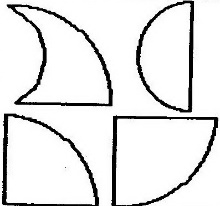 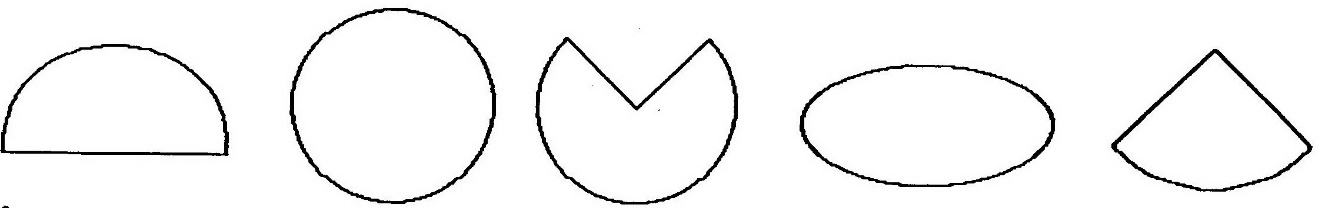        1)                    2)                3)                  4)                   5)13. Россия не имеет границы с:1) Индией; 2) Казахстаном; 3) Финляндией; 4) Монголией14.	Значения следующих двух предложений:1) сходны; 2) противоположны; 3) ни сходны, ни противоположны.Трое докторов не лучше одного.Чем больше докторов, тем больше болезней.15.  Длительность дня и ночи в сентябре почти такая же, как и 1) в июне; 2) марте; 3) мае; 4) ноябре.16. Три лимона стоят 45 рублей. Сколько стоят 1,5 дюжины?17.	Если первые два утверждения верны, тогда последнее будет:1) верно; 2) неверно; 3) неопределенно.Саша поздоровался с Машей.Маша поздоровалась с Дашей.Саша не поздоровался с Дашей.18. Какая фигура получится, если соединить эти два фрагмента? Укажите ее номер.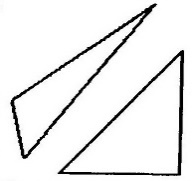 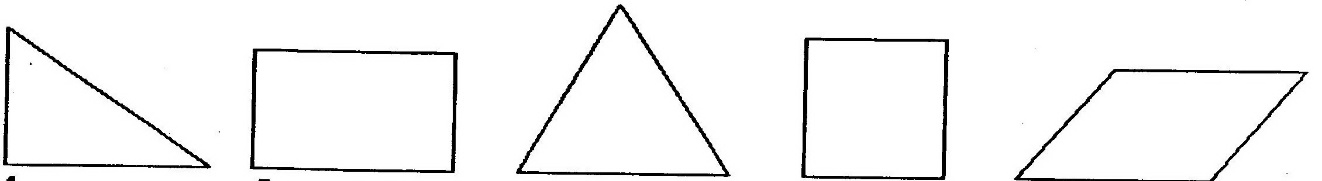        1)                     2)                  3)                   4)                    5)19.  Герой рассказа О. Генри дал поросенку такого пинка, что тот полетел, опережая собственный визг. С какой скоростью летел поросенок?1) 60 км/ч; 2) 100 м/с; 3) 345 м/с; 4) 120 км/ч 20.	Какое из следующих слов отлично от других?1) звонить; 2) болтать; 3) слушать; 4) говорить.21.	Сколько из 5 пар чисел являются полностью одинаковыми?5296		        529666986		69686834426	         8344267354256	         735425661197172	         6119717222.	Предприниматель купил несколько ноутбуков за 35000$, а продал их за 55000$, заработав на каждом  500$. Сколько ноутбуков он продал?23. В классе из 30 детей 15 умеют играть в настольный теннис, а девятнадцать – в футбол. 6 детей не умеют играть ни в теннис, ни в футбол. Сколько детей умеют играть и в теннис, и в футбол?24. Рассмотрите этот кубик и узнайте его среди пяти похожих. Укажите ее номер.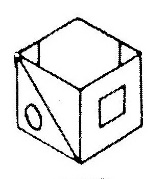 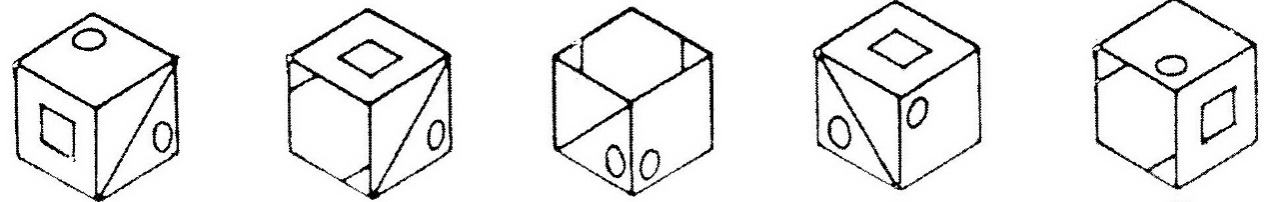        1)                  2)                  3)                 4)                   5)                             25. Выведение лучших пород животных и сортов растений называется:1) генетикой; 2) селекцией; 3)  бионикой; 4) биохимией.  26. Слово «безукоризненный» является противоположным по своему значению слову:1) незапятнанный;2) непристойный;3) неподкупный;4) невинный.27. Белая полоса на российском флаге расположена:1) вверху; 2) в середине; 3) внизу.   28.	Сколько соток составляет участок длиной  и шириной ?29. Трое братьев, ожидающих маршрутное такси, заспорили, как лучше поступить. Старший пошел назад, навстречу такси, средний вперед, а младший остался на месте. Кто быстрее доберется до дома?1) старший; 2) средний; 3) младший; 4) все одновременно. 30. Рассмотрите этот кубик и узнайте его среди пяти похожих. Укажите ее номер.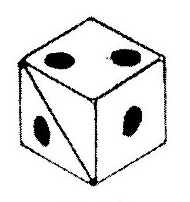 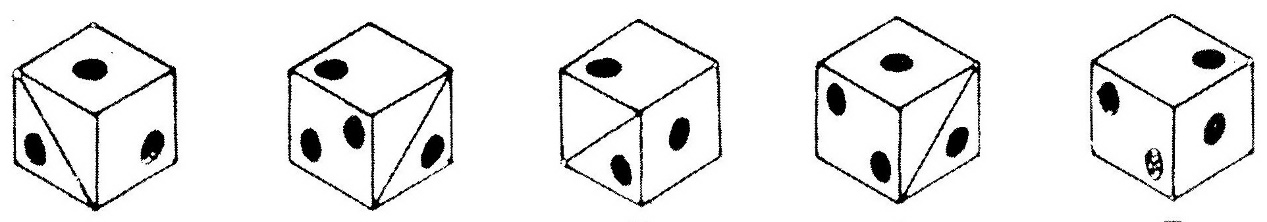        1)                  2)                  3)                 4)                 5)    Задания сгруппированы таким образом, что в каждой строке расположены номера однотипных вопросов: 1 строка – эрудиция (общая осведомленность), 2 строка – речевое развитие,  3 строка – внимание, 4 строка – математические способности,  5 – логика, 6 –  пространственные представления.Качественная обработка заключается в подсчете правильных ответов по каждой группе заданий. Каждый правильный ответ оценивается в один балл:4-5 баллов – высокий уровень развития способности2-3 балла – средний уровень развития способностибалл – низкий уровень развития способностиПравильные ответыКоличественная обработка заключается в подсчете всех правильных ответов. По результатам тестирования можно выделить пять групп:наиболее успешные – 10% от общего числа испытуемых;близкие к успешным – 20% от общего числа испытуемых;средние по успешности – 40% от общего числа;мало успешные – 20 % от общего числа;наименее успешные – 10 % от общего числа испытуемых.КАК РАЗВИВАТЬ МЫШЛЕНИЕИнформация для мышления – все равно, что пища для тела. Источники информации – общение с людьми и книгами, экскурсии, путешествия, интернет. Как и пища, информация должна быть качественной.Мышление активизируется, когда стандартные решения не дают результатов. Поэтому так важно развивать у себя умение видеть предмет или явление с разных сторон, замечать необычное в обычном.Мышление и речь – неразрывны. Мышление развивается, когда вы рассказываете о прочитанном или увиденном, участвуете в дискуссиях, излагаете свои или чужие мысли в письменной форме.ТЕСТ ИНТЕЛЛЕКТУАЛЬНОЙ ЛАБИЛЬНОСТИ(сокращенный вариант)Тест интеллектуальной лабильностииспользуется для исследования переключения внимания, умения быстро переходить с решения одних задач на выполнение других, не допуская при этом ошибок, прогноза успешности освоения нового вида деятельности. В целях диагностики способностей подростков к деятельности, требующей хорошего переключения внимания (работа бухгалтера, экономиста, секретаря) в пособии представлен сокращенный вариант методики, состоящий из тридцати заданий, в то время как традиционный вариант для взрослых включает сорок более сложных  заданий.  Учащиеся должны в ограниченный отрезок времени (три секунды) выполнить несложные задания, которые зачитываются в обычном темпе, громко и четко. Ребят следует предупредить, чтобы они не смотрели друг другу в тетради и не просили повторить задание, иначе пропадет его смысл. ИнструкцияВам будет продиктовано тридцать очень простых заданий (по числу квадратов в бланке), каждое из которых вы должны выполнить за 3 секунды. Если не успели выполнить, переходите к следующему. 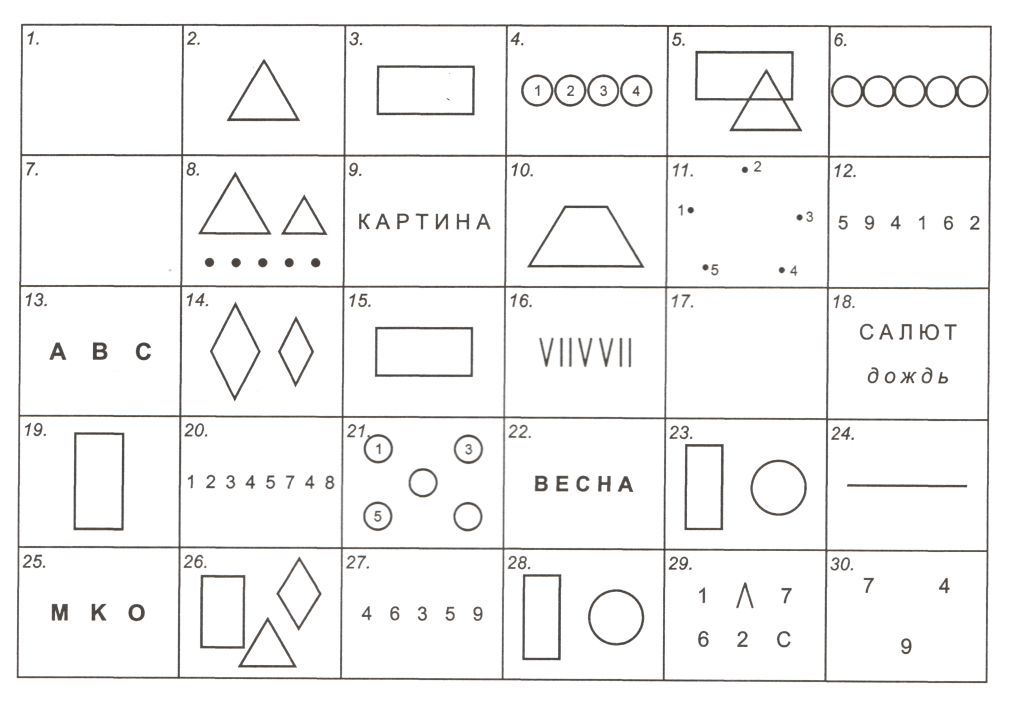 Напишите первую букву имени Сергей и последнюю букву первого месяца в годуНапишите слово «пар» так, чтобы любая одна буква была написана в треугольнике.Разделите четырехугольник двумя вертикальными и двумя горизонтальными линиями.Проведите линию от первого круга к четвертому так, чтобы она проходила под кругом 2 и над кругом 3.Поставьте в треугольнике «+», а в прямоугольнике — «1».Разделите третий круг на  две части.Напишите предпоследнюю букву своего полного имени.Соедините точки прямой линией и поставьте «+» в меньшем треугольнике.Зачеркните гласные  буквы.Продлите боковые стороны трапеции до их пересечения друг с другом.Соедините между собой точки 2, 4 и 5. Зачеркните нечетные цифры и подчеркните четные.Под буквой А поставьте стрелку, направленную вниз, под буквой В — стрелку, направленную вверх, под буквой С — галочку.Если слова «дом» и «дуб» начинаются на одну и ту же букву, поставьте между ромбами минус.Поставьте в верхнем левом углу прямоугольника 0, в нижнем  правом —  плюс.Подчеркните галочки и зачеркните палочки.Если в слове «подарок» третья буква — не «И»,  запишите сумму чисел 3 и 5.В слове «салют» обведите кружком согласные буквы, а в слове «дождь» зачеркните гласные.Разделите 54 на 9 и впишите результат в прямоугольник.Обведите в кружок повторяющиеся цифры.Зачеркните кружки без цифр, кружки с цифрами подчеркните.Под согласными буквами поставьте плюс, а под гласными — минус.Напишите слово «мир» так, чтобы первая буква была написана в прямоугольнике, а последняя — в круге.Над линией поставьте стрелку, направленную вверх, а под линией — стрелку,  направленную влево.Заключите букву «М» в квадрат, «К» — в круг, «О» — в треугольник. Напишите в прямоугольнике сумму чисел 5 и 2.Зачеркните цифры, которые делятся на 3.Поставьте в круг галочку, а в прямоугольник — цифру 3. Обведите четные цифры. Поставьте нечетные цифры в скобки.Какие трудности вы испытывали при работе с этой методикой? Какие качества необходимы для эффективного выполнения этих простых заданий? В каких профессиях требуются эти качества?Профессиональная успешность во многих видах деятельности зависит от внимания. Перечислите их (учитель, секретарь, диспетчер, программист).  К какой группе профессий по типологии Климова они относятся? («Знаковая информация»).Примечание. Обработка результатов производится психологом и заключается в подсчете числа ошибок. Пропущенное задание считается ошибкой. Перевод в стандартные шкалы не производится, интерпретация проводится в соответствии с нормами, полученными на конкретной выборке испытуемых. Высокий результат коррелирует с выраженными способностями к офисной и планово-экономической деятельности. Результаты сообщаются учащимся индивидуально.ПОВЕДЕНИЕ В КОНФЛИКТЕ (модификация методики К. Томаса)К. Томас выделяет пять видов поведения в конфликте: приспособление, избегание, сотрудничество, конкуренция и компромисс. Однако опыт показывает, что детям сложно разграничить приспособление и компромисс. Для первого знакомства с понятием «поведение в конфликте» вполне достаточно краткого опросника, служащего иллюстрацией к теме. ИнструкцияЭтот тест помогает увидеть некоторые особенности своего поведения в конфликтных ситуациях. Если высказывание отражает ваше обычное поведение, поставьте в клетке с его номером плюс, если нет – минус. 1.  Я стремлюсь оправдать ожидания других2.  Я пытаюсь избежать быть втянутым в неприятности, без нужды не обостряю отношения3.  Я стараюсь изучить проблему со всех сторон и найти приемлемое для всех решение4.  В споре я стремлюсь показать свою правоту          5. Я приспосабливаюсь к требованиям и желаниям других6. Я избегаю споров7.  В решении проблем я обмениваюсь информацией с другими 8.  Я настойчиво отстаиваю свою позицию9. Обычно я соглашаюсь с предложениями других                 10. Я стараюсь держать несогласие с другими при себе11. Я стремлюсь сделать все, чтобы мы вместе пришли к оптимальному решению	12.  Я твердо придерживаюсь своей линии в решении проблемыЗапишите число плюсов в каждой строке 1 строка – приспособление, т.е. принесение в жертву своих интересы ради интересов другого или сохранения отношений. Эта стратегия характеризует мирного, уступчивого человека.2 строка – избегание, или уход – уклонение от принятия решений. Эта стратегия используется, когда цена вопроса не велика или нужна пауза для принятия решения. Чаще всего стратегию «избегания» используют люди, неуверенные в себе. 3 строка – сотрудничество, или кооперация – поиск решения, устраивающего обе стороны. Эта стратегия является самой эффективной, потому что в этом случае выигрывают обе стороны. 4 строка – конкуренция, или соперничество – стремление добиться преимуществ за счет  другого. Выигрывает тот, кто сильней. Цена победы – разрыв отношений, страдания проигравшего. Чаще всего эту стратегию используют люди, уверенные в себе, агрессивные, амбициозные.При избегании ни одна из сторон не достигает успеха. При соперничестве и приспособлении одна сторона оказывается в выигрыше, а другая проигрывает. И только при сотрудничестве  выигрывают обе стороны.ПРАВИЛА ПОВЕДЕНИЯ В КОНФЛИКТНОЙ СИТУАЦИИ1. Если возник спор, обсуждайте только его предмет, не переходя на личности.2. У каждого человека может быть свое личное мнение. Уважайте мнение другого, выслушайте его до конца, не перебивая, быть может, оно в чем-то совпадает с вашим.3. Улыбка и доброжелательность – лучшие помощники в решении самых спорных вопросов.4. Сохраняйте «свое» лицо. Гнев, злоба и крик явно его «испортят».5. Проявляйте чувство юмора – хорошая и уместная шутка может «разрядить» обстановку и помочь в решении самых сложных вопросов.«Коммуникативные и организаторские склонности»В.В. Синявский, В.А. Федорошин (КОС)В профессиях, которые по своему содержанию связаны с активным взаимодействием человека с другими людьми, в качестве стержневых выступают коммуникативные и организаторские способности, без которых не может быть обеспечен успех в работе. Главное содержание деятельности работников таких профессий - руководство коллективами, обучение, воспитание, культурно-просветительское и бытовое обслуживание людей и т.д. По результатам ответов испытуемого появляется возможность выявить качественные особенности его коммуникативных и организаторских склонностей.Инструкция:  на каждый вопрос следует ответить «да» или «нет». Если вы затрудняетесь в выборе ответа, необходимо все-таки склониться к соответствующей альтернативе (+) или (-). Текст опросника1.Много ли у Вас друзей, с которыми Вы постоянно общаетесь? 2. Часто ли Вам удается склонить большинство своих товарищей к принятию ими Вашего мнения? 3. Долго ли Вас беспокоит чувство обиды, причиненное Вам кем-то из Ваших товарищей? 4. Всегда ли Вам трудно ориентироваться в создавшейся критической ситуации? 5. Есть ли у Вас стремление к установлению новых знакомств с разными людьми? 6. Нравится ли Вам заниматься общественной работой? 7. Верно ли, что Вам приятнее и проще проводить время с книгами или за каким-либо другим занятием, чем с людьми? 8. Если возникли какие-либо помехи в осуществлении Ваших намерений, то легко ли Вы отступаете от них? 9. Легко ли Вы устанавливаете контакты с людьми, которые значительно старше Вас по возрасту? 10. Любите ли Вы придумывать и организовывать со своими товарищами различные игры и развлечения? 11. Трудно ли Вы включаетесь в новую для Вас компанию? 12. Часто ли Вы откладываете на другие дни те дела, которые нужно было бы выполнить сегодня? 13. Легко ли Вам удается устанавливать контакты с незнакомыми людьми? 14. Стремитесь ли Вы добиваться, чтобы Ваши товарищи действовали в соответствии с Вашим мнением? 15. Трудно ли Вы осваиваетесь в новом коллективе? 16. Верно ли, что у Вас не бывает конфликтов с товарищами из-за невыполнения ими своих обязанностей, обязательств? 17. Стремитесь ли Вы при удобном случае познакомиться и побеседовать с новым человеком? 18. Часто ли в решении важных дел Вы принимаете инициативу на себя? 19. Раздражают ли Вас окружающие люди и хочется ли Вам побыть одному? 20. Правда ли, что Вы обычно плохо ориентируетесь в незнакомой для Вас обстановке? 21. Нравится ли Вам постоянно находиться среди людей? 22. Возникает ли у Вас раздражение, если Вам не удается закончить начатое дело? 23. Испытываете ли Вы чувство затруднения, неудобства или стеснения, если приходится проявить инициативу, чтобы познакомиться с новым человеком? 24. Правда ли, что Вы утомляетесь от частого общения с товарищами? 25. Любите ли Вы участвовать в коллективных играх? 26. Часто ли Вы проявляете инициативу при решении вопросов, затрагивающих интересы Ваших товарищей? 27. Правда ли, что Вы чувствуете себя неуверенно среди малознакомых Вам людей? 28. Верно ли, что Вы редко стремитесь к доказательству своей правоты? 29. Полагаете ли Вы, что Вам не доставляет особого труда внести оживление в малознакомую Вам компанию? 30. Принимаете ли Вы участие в общественной работе в школе? 31. Стремитесь ли Вы ограничить круг своих знакомых небольшим количеством людей? 32. Верно ли, что Вы не стремитесь отстаивать свое мнение или решение, если оно не было сразу принято Вашими товарищами? 33. Чувствуете ли Вы себя непринужденно, попав в незнакомую Вам компанию? 34. Охотно ли Вы приступаете к организации различных мероприятий для своих товарищей? 35. Правда ли, что Вы не чувствуете себя достаточно уверенным и спокойным, когда приходится говорить что-либо большой группе людей? 36. Часто ли Вы опаздываете на деловые встречи, свидания? 37. Верно ли, что у Вас много друзей? 38. Часто ли Вы смущаетесь, чувствуете неловкость при общении с малознакомыми людьми? 39. Правда ли, что Вас пугает перспектива оказаться в новом коллективе? 40. Правда ли, что Вы не очень уверенно чувствуете себя в окружении большой группы своих товарищей? Обработка результатов и интерпретацияКоммуникативные способности - ответы "да" на следующие вопросы: 1, 5, 9, 13, 17, 21, 25, 29, 33, 37; и "нет" на вопросы: 3, 7, 11, 15, 19, 23, 27, 31, 35, 39.Организаторские способности - ответы "да" на следующие вопросы: 2, 6, 10, 14, 18, 22, 26, 30, 34, 38; и "нет" на вопросы: 4, 8, 12, 16, 20, 24, 28, 32, 36, 40.Подсчитывается количество совпадающих с ключом ответов по каждому разделу методики, затем вычисляются оценочные коэффициенты отдельно для коммуникативных и организаторских способностей по формуле:К = 0,05 . С, гдеК - величина оценочного коэффициентаС – количество совпадающих с ключом ответов.Оценочные коэффициенты может варьировать от 0 до 1. Показатели, близкие к 1 говорят о высоком уровне коммуникативных и организаторских способностях, близкие к 0 - о низком уровне. Первичные показатели коммуникативных и организаторских способностей могут быть представлены в виде оценок, свидетельствующих о разных уровнях изучаемых способностей.Коммуникативные умения: Показатель	                                             Оценка	           Уровень 0,10-0,45	                                                   1	             I - низкий 0,46-0,55	                                                   2	            II - ниже среднего 0,56-0,65	                                                   3	            III - средний 0,66-0,75	                                                   4	            IV - высокий 0,76-  1	                                                   5	            V - очень высокий Организаторские умения: Показатель	                                        Оценка	         Уровень 0,20-0,55	                                           1	                     I - низкий 0,56-0,65	                                           2	                     II - ниже среднего 0,66-0,70	                                           3	                     III - средний 0,71-0,80	                                           4	                     IV - высокий 0,81-  1	                                           5	                     V - очень высокий Анализ полученных результатов.Испытуемые, получившие оценку 1, характеризуются низким уровнем проявления коммуникативных и организаторских склонностей. Испытуемым, получившим оценку 2, коммуникативные и организаторские склонности присущи на уровне ниже среднего. Они не стремятся к общению, чувствуют себя сковано в новой компании, коллективе; предпочитают проводить время наедине с собой, ограничивают свои знакомства; испытывают трудности в установлении контактов с людьми и при выступлении перед аудиторией; плохо ориентируются в незнакомой ситуации; не отстаивают свои мнения, тяжело переживают обиды; проявления инициативы в общественной деятельности крайне снижено, во многих делах они предпочитают избегать принятия самостоятельных решений. Для испытуемых, получивших оценку 3, характерен средний уровень проявления коммуникативных и организаторских склонностей. Они стремятся контактам с людьми, не ограничиваю круг своих знакомств, отстаивают своё мнение, планируют свою работу, однако потенциал их склонностей не отличается высокой устойчивостью. Коммуникативные и организаторские склонности необходимо развивать и совершенствовать. Испытуемые, получившие оценку 4, относятся к группе с высоким уровнем проявления коммуникативных и организаторских склонностей. Они не теряться в новой обстановке, быстро находят друзей, постоянно стремятся расширить круг своих знакомых, занимаются общественной деятельностью, помогают близким. Друзьям, проявляют инициативу в общении, с удовольствием принимают участие в организации общественных мероприятий, способны принять самостоятельное решение в трудной ситуации. Всё это они делают не по принуждению, а согласно внутренним устремлениям. Испытуемые, получившие высшую оценку - 5, обладают очень высоким уровнем проявления коммуникативности и организаторских склонностей. Они испытывают потребность в коммуникативности и организаторской и активно стремиться к ней, быстро ориентироваться в трудных ситуациях, непринужденно ведут себя в новом коллективе, инициативны, предпочитают в важном деле или в создавшейся сложной ситуации принимать самостоятельные решения, отстаивают своё мнение и добиваются, Чтобы оно было принято товарищами, могут внести оживление в незнакомую компанию, любят организовывать разные игры, мероприятия. Настойчивы в деятельности, которая их привлекает. Они сами ищут такие дела, которые бы удовлетворяли их потребность в коммуникации и организаторской деятельности.Методика "Шесть рек" (модифицированный вариант Характерологического опросника К. Леонгарда)Для диагностики характера старшеклассников, проявляющих явные признаки социальной дезадаптации, можно применить опросник, предложенный в . Х.Шмишек, позволяющий выявить наличие и выраженность акцентуации отдельных черт характера. В основу опросника положена концепция "акцентуированных личностей" К.Леонгарда. По ней черты личности делятся на две группы: основную и дополнительную. Главные черты составляют стержень личности, определяют ее развитие, адаптацию и психическое здоровье. При значительной выраженности они накладывают отпечаток на личность в целом и при неблагоприятных для нее социальных условиях могут деформировать ее структуру.Личности, у которых отдельные из основных черт имеют высокую степень выраженности, Леонгард назвал акцентуированными. Они могут считаться нормальными, хотя чрезмерная акцентуация выводит личность за пределы нормы. В них потенциально заложены как возможности социально положительных достижений, так и социально отрицательных проявлений. Социально неприемлемые проявления акцентуированных личностей, как правило, обусловливаются неблагоприятными для них жизненными обстоятельствами. Вполне возможно, что при других обстоятельствах они стали бы незаурядными людьми. Автор выделяет десять типов акцентуации: демонстративный, педантичный, застревающий, возбудимый, гипертимный, дистимический, тревожно-боязливый, циклотимический, аффективно-экзальтированный, эмотивный.Методика "Шесть рек" (модифицированный вариант Характерологического опросника К. Леонгарда). Опросник можно применять с детьми 11 – 12-летнего возраста как при групповом, так и при индивидуальном обследовании.Цель: определить тип личности человекаХод работы:Инструкция: "Ответьте, пожалуйста, на приведенные ниже вопросы. Если вы отвечаете "да", поставьте "+" в клеточку напротив вопроса. Если отвечаете "нет", поставьте "-". Помните, что правильных или неправильных ответов здесь нет. Отвечайте так, как считаете нужным". 1. (х3)1.У вас чаще веселое и беззаботное настроение?	2. Предприимчивы ли вы?	3 Трудно ли вам долго усидеть на одном месте?	4.  Как вы думаете, получится ли из вас ведущий (конферансье) в юмористическом спектакле?	 5. Можно ли сказать, что при неудаче вы не теряете чувство юмора?	6.  Вам  нравится работа, требующая энергичной организаторской деятельности?	7. Вы подвижный человек?	8. Легко ли вам удается поднять настроение друзей в компании?	2.( х3)1. Бывает ли так, что вы находитесь беспричинно в таком ворчливом настроении, что с вами лучше не разговаривать?	2. Часто ли у вас бывает чувство сильного внутреннего беспокойства, ощущения возможной беды, неприятности?	3. Быстро ли вы начинаете сердиться или впадать в гнев?	4. Убегали ли вы в детстве из дома?	5. Вы можете ударить обидчика, если он вас оскорбит?	6. Бывают ли у вас головные боли?	7. Вас часто тянет путешествовать?	8. Вы становитесь менее сдержанным и чувствуете себя более свободно, если примете алкоголь?	3. (х 2)1. Вы чувствительны к оскорблениям?	2. Вам трудно быстро забывать, если вас кто-нибудь обидит?	3. Стремитесь ли вы всегда считаться в числе лучших?	4. Если по отношению к вам несправедливо поступили, энергично ли вы отстаиваете свои интересы?	5. Вы обычно высказываете свое мнение людям достаточно откровенно, прямо и недвусмысленно?	6. Склонны ли вы выступать в защиту лиц, по отношению к которым несправедливо поступают?	7. Вы не склонны предпринимать первые шаги к примирению, если вас кто-нибудь обидел?	8. Настойчиво ли вы добиваетесь намеченной цели, если на пути к ней приходится преодолевать массу препятствий?	9. В школе вам не нравилось подсказывать своим товарищам или давать списывать?	10. Вы очень переживаете из – за несправедливости?	11. Долго ли вы переживаете обиду?	12. Относитесь ли вы к людям скорее с недоверием и осторожностью, чем с доверчивостью?	4. (х2) 1. Являетесь ли вы обычно центром внимания в обществе, компании?	Любят ли вас ваши знакомые?	2. Была ли у вас хотя бы один раз истерика или нервный срыв?	3. Всегда ли вы стремитесь быть достаточно сильным человеком?	4. В школе вы охотно декламировали стихи?	5. Бывает ли так, что после конфликта, обиды вы были до того расстроены, что идти из дома казалось просто невыносимым?	6. Легко ли вам докладывать (выступать на сцене) перед большим количеством людей?	7. Легко ли вы привыкаете новым ситуациям?	8. Можете ли вы быть приветливым даже с тем, кого вы явно не цените, не любите, не уважаете?	9. Вы охотно участвовали в кружке художественной самодеятель-ности (театр, танцы и т. 10. А может, вы участвуете и сейчас?	11. Способны ли вы отвлечься от трудных проблем, требующих решения?	12. Если бы вам необходимо было играть на сцене, вы могли бы так войти в роль, чтобы позабыть о том, что это только игра?	5. (х 2)1. Стремитесь ли вы во всем и всюду соблюдать порядок?	2. Сделав что – то, вы сомневаетесь, все ли сделано правильно, и не успокаиваетесь до тех пор, пока не убедитесь еще раз в том, что все сделано правильно?	3. Опуская письмо в почтовый ящик, проверяете ли вы, проводя рукой по щели ящика, что письмо упало в ящик?	4. Предпочитаете ли вы работу такую, где требования к качеству выполнения высоки, но не обязательно действовать быстро?	5. Раздражает ли вас, если дома занавесь или скатерть висят неровно, и вы сразу же стремитесь поправить их?	6. Трудно ли вам работать с высокой личной ответственностью?	7. Тщательно ли вы следите за тем, чтобы каждая вещь в вашей квартире была только на одном и том же месте?	8. Возвращаетесь ли вы, чтобы убедиться, что оставили дом или рабочее место в таком состоянии, что там ничего не случится?	9. Часто ли бывает вам трудно уснуть из-за того, что проблемы прожитого дня или будущего все время крутятся в ваших мыслях?	10. Бывает ли, что вы остерегаетесь того, что броситесь под колеса проходящего поезда, или, стоя у окна многоэтажного дома, остерегаетесь того, что можете выпасть из окна?	11. Уходя из дома или ложась спать, проверяете ли вы, закрыт ли газ, погашен ли свет, заперты ли двери?	12. Часто ли, будучи школьником, вы переписывали в тетради, если случайно ставили на ней кляксу?	6. (х 3)1. Вы серьезный человек?	2. У вас часто несколько подавленное настроение?	3. Трудно ли вам быть абсолютно беззаботно веселым?	4. Кажется ли вам жизнь трудной?	5. У вас очень велика потребность общения с другими людьми?	6. Вы редко смеетесь?	7. Вы оцениваете жизнь пессимистически, без ожидания радости?	8. В беседе вы скупы на слова?	Описание типов характераТИП  1.	"Порожистая горная речка – быстрая и шумная"Представители данного типа характера	обычно находятся в приподнятом настроении, оптимистически относятся к своему будущему, часто переоценивают свои возможности, имеют большое количество планов, широкие интересы, легко увлекаются новым и легко отвлекаются от ставшего уже привычным.Стремятся	к активной деятельности и переменамИспытывают стресс в ситуациях	 - однообразия, - ограничения свободы, принуждения, запретов Реагируют на стресс	вытеснением из сознания источников тревоги, игнорированием препятствий, стремлением не замечать затруднений и отрицательных сигналов, свидетельствующих о неблагополучииЧасто испытывают чувства	радостиМогут восприниматься окружающими как	веселые, разговорчивые, беззаботные и беспечныеМогут испытывать затруднения при	систематичном, планомерном и последовательном поведении, направленном на достижение целиСпособны	- постоянно действовать - легко приспосабливается к быстро меняющимся условиям - поддерживать контакты с широким кругом людейРекомендуемые типы профессий	"человек", "художественный образ" Нерекомендуемые типы профессий	"знаковая система" и "природа"ТИП  2	"Стремительный, смывающий все на своем пути бурный поток"Представители данного типа характера	характеризуются большой силой влечений и чувств,  могут непосредственно разряжать свое напряжение на окружающих, не всегда учитывают интересы других людей, часто совершают импульсивные действияСтремятся	к немедленному удовлетворению своих потребностейИспытывают стресс в ситуациях	- препятствий - ожиданияРеагируют на стресс	агрессией, направленной на других людей, игнорированием общепринятых норм и правил поведенияЧасто испытывают чувства	раздражения, гневаМогут восприниматься окружающими как	вспыльчивые, нетерпеливыеМогут испытывать затруднения при	контроле за своим поведением и сдерживании своих эмоцийСпособны	 - действовать быстро, не раздумывая - разрушать препятствия, нападать на врага, противостоять противнику - соперничать с другими людьми Рекомендуемые типы профессий	"природа", "художественный образ"Нерекомендуемые типы профессий	"человек",  "знаковая система"ТИП  3	"Широкая могучая полноводная рекаПредставители данного типа характера	отличаются длительностью переживаний, медленным угасанием эмоций, склонностью к накоплению напряжения, чувствительны к несправедливости, остро реагируют на ущемление своих прав, подозрительно относится к другимСтремятся	к постоянству, превосходству и повышению своего положенияИспытывают стресс в ситуациях	- быстрых изменений, - унижения собственного достоинстваРеагируют на стресс	критическим отношением к окружающим, обвинением других людей, предъявлением требованием по отношению к нимЧасто испытывают чувства	обидыМогут восприниматься окружающими как	упрямые, мелочные, самолюбивыеМогут испытывать затруднения при	необходимости быстрого изменения своего поведения и представленийСпособны	 - преодолевать препятствия и упорно достигать цели - обращать внимание на детали, не упуская из виду никаких мелочей - не доверять первому встречному Рекомендуемые типы профессий	"техника",  "природа"Нерекомендуемые типы профессий	"человек"ТИП  4	"Извилистая речка с крутыми берегами"Представители данного типа характера	характеризуются быстро меняющимся настроением, легкостью возникновения и протекания чувств, зависимостью поведения от сиюминутного настроения и ситуацииСтремятся	к вниманию окружающихИспытывают стресс в ситуациях	безразличного отношения со стороны других людейРеагируют на стресс	демонстративным поведением, рассчитанным на внешний эффект, стремлением произвести впечатление, склонностью к притворствуЧасто испытывают чувства	Могут  восприниматься окружающими как	артистичные, тщеславные, капризные Могут испытывать затруднения при	необходимости устойчивой деятельностиСпособны	- нравиться окружающим, производить благоприятное впечатление - быстро ориентироваться в людях, легко вступать в контакт, приспосабливаться к окружающимРекомендуемые типы профессий	"человек",  "художественный образ"Нерекомендуемые типы профессий	"знаковая система",  "природа"ТИП  5	"Разветвленная река с большим количеством протоков и островов"Представители данного типа характера	отличаются неуверенностью в своих возможностях, колебаниями при выборе решения, сомнениями в его правильности, стремлением его перепроверять, опасениями по поводу возможных последствийСтремятся	к безопасности и защитеИспытывают стресс в ситуациях	- угрозы - неопределенности, непредсказуемости и неупорядоченностиРеагируют на стресс	ориентацией поведения на избегание неудач, стремлением тщательно планировать свои действия, контролировать и корректировать их, склонностью держаться знакомых людей и привычных ситуацийЧасто испытывают чувства	беспокойства, тревоги, страхаМогут  восприниматься окружающими как	нерешительные, мнительные, аккуратные, предусмотрительные, осторожныеМогут испытывать затруднения при	действиях в условиях недостатка времени или информацииСпособны	- предварительно все обдумывать, прежде чем начать действовать - соблюдать порядок и точность, сдерживать свои чувства - выполнять однообразную деятельностьРекомендуемые типы профессий	"знаковая система", "техника", "природа"Нерекомендуемые типы профессий	Не выявленыТИП  6	"Очень глубокая река с медленным течением"Представители данного типа характера	склонны к пониженному настроению, пессимистически оценивают свои перспективы, предъявляют к себе завышенные требования, недооценивают свою значимость и полезность, склонны к глубоким привязанностям, преданы своим близким и своему делуСтремятся	быть нужными кому-либоИспытывают стресс в ситуациях	одиночества, разрыва, утраты, собственной ненужностиРеагируют на стресс	агрессией, направленной на самого себя, критикой и обвинением себя даже в случае незначительных ошибок и неудач, подавленным состояниемЧасто испытывают чувства	печали, виныМогут восприниматься окружающими как	молчаливые, серьезные, надежные, добросовестныеМогут испытывать затруднения при	ошибках и неудачахСпособны	- принимать ответственность на себя - оказывать помощь другим людям даже в ущерб своим собственным интересамРекомендуемые типы профессий	"техника", "знаковая система", "природа"Нерекомендуемые типы профессий	"челевек"Интерпретация и выводы:Чтобы оценить степень выраженности черт каждого из шести типов характера, вам необходимо вновь обратиться к характерологической анкете. В каждой группе необходимо подсчитать количество вопросов, на которые вы ответили "да", умножить это на коэффициент, указанный для этой группы вопросов в правом столбце, и полученный результат записать в клетке ниже соответствующего коэффициента. В результате по каждому типу вы получите оценку от 2 до 24 баллов.  В том случае, если вы получили оценку по какому-либо типу, равную 12 баллам или более, то черты этого типа у вас достаточно сильно выражены. Если вы получили оценку более 12 баллов только по одному типу, то он является для вас наиболее характерным. Если вы набрали более 12 баллов по двум или нескольким типам сразу, то ваш тип будет определяться максимальной, наиболее высокой оценкой, но только в том случае, если разница оценок между типами составляет более 3 баллов. Если же разница между типами незначительна, то можно предположить, что вам присущи черты, характерные для каждого из этих типов. В этом случае ваш тип является сложным, смешанным, объединяющим черты сразу двух или нескольких типов характера. Наконец, если ни по одному типу вы не набрали более 12 баллов, то определить тип вашего характера затруднительно, поскольку ни одна из черт не является достаточно сильно выраженной. В этом случае можно сделать один из следующих выводов:Вы можете принадлежать к какому-либо более редко встречающемуся типу характера, или тип вашего характера является не очень отчетливо выраженным, или он состоит из черт, свойственных нескольким разным типам. В этом случае возможности и точность используемой анкеты могут оказаться недостаточными. Ведь она слишком проста и коротка. Для уточнения полученных результатов вы можете попробовать протестировать себя по другим анкетам, имеющимся в вашем распоряжении, или воспользоваться услугами психолога – профконсультанта.Вы не обладаете сильно или чрезмерно выраженными чертами характера. Следовательно, тип вашего характера определить невозможно. Людей, которые не принадлежат ни к одному из описанных выше типов, насчитывается не менее 50%. В этом случае можно сказать, что вы характеризуетесь хорошими способностями приспособления к довольно широкому кругу ситуаций. Следовательно вы не имеете ограничений в профессиональном выборе, который накладывает ваш тип характера, и не существует профессий, которые были бы вам противопоказаны. Выбирайте то, что Вам больше нравится.А что делать в том случае, если результаты анкеты указывают на то, что вы принадлежите к одному типу характера, а вам кажется, что для вас характерен другой тип? Никаких проблем. Кто знает вас лучше, чем вы сами? Шестидесяти вопросов может оказаться недостаточно для точного определения вашего характера. И если вы уверенно узнали себя в одном из шести  описаний, то, скорее всего, так оно и есть. Характерологическая анкета носит вспомогательный характер для определения типа личности человека. Поэтому вы можете смело пользоваться описаниями типов для оценки своего характера напрямую.Источник: Психологическое сопровождение профильного обучения и предпрофильной подготовки/под ред. Паромоновой М.В., Куприной М.А.Тест "Я - Лидер" (А.Н.Лутошкин)С помощью этого теста вы можете оценить свои лидерские способности.

Инструкция: «Если ты полностью согласен с приведённым утверждением, то в клеточку с соответствующим номером поставь цифру «4»; если скорее согласен, чем не согласен – цифру «3»; если трудно сказать – «2»; скорее не согласен, чем согласен – «1»; полностью не согласен – «0». 1. Не теряюсь и не сдаюсь в трудных ситуациях.2. Мои действия направлены на достижения понятной мне цели.3. Я знаю, как преодолевать трудности.4. Люблю искать и пробовать новое.5. Я легко могу убедить в чём-то моих товарищей.6. Я знаю, как вовлечь моих товарищей в общее дело.7. Мне нетрудно добиться того, чтобы все хорошо работали.8. Все знакомые относятся ко мне хорошо.9. Я умею распределять свои силы в учёбе и труде.10. Я могу чётко ответить на вопрос, чего хочу от жизни.11. Я хорошо планирую своё время и работу.12.Я легко увлекаюсь новым делом.13. Мне легко установить нормальные отношения с товарищами.14. Организуя товарищей, стараюсь заинтересовать их.15. Ни один человек не является для меня загадкой.16. Считаю важным, чтобы те, кого я организую, были дружными.17. Если у меня плохое настроение, я могу не показывать это окружающим.18.Для меня важно достижение цели.19. Я регулярно оцениваю свою работу и свои успехи.20. Я готов рисковать, чтобы испытать новое.21. Первое впечатление, которое я произвожу, обычно хорошее.22. У меня всегда всё получается.23.Хорошо чувствую настроение своих товарищей.24. Я умею поднимать настроение в труппе своих товарищей.25. Я могу заставить себя утром делать зарядку, даже если мне этого не хочется.26. Я обычно достигаю того, к чему стремлюсь.27. Не существует проблемы, которую я не могу решить.28. Принимая решение, перебираю различные варианты.29. Я умею заставить любого человека делать то, что считаю нужным.30. Я умею правильно подобрать людей для организации какого-либо дела.31.В отношении с людьми я достигаю взаимопонимания.32. Стремлюсь к тому, чтобы меня понимали.33. Если в работе у меня встречаются трудности, то я не опускаю руки.34. Я никогда не поступал так, как другие.35. Я стремлюсь решить все проблемы поэтапно, не сразу.36. Я никогда не поступал так, как другие37. Нет человека, который устоял бы перед моим обаянием.38. При организации дел я учитываю мнение товарищей.39. Я нахожу выход в сложных ситуациях.40. Считаю, что товарищи, делая общее дело, должны доверять друг другу.41. Никто и никогда не испортит мне настроение.42. Я представляю, как завоевать авторитет среди людей.43. Решая проблемы, использую опыт других.44. Мне неинтересно заниматься однообразным, рутинным делом.45. Мои идеи охотно воспринимаются моими товарищами.46. Я умею контролировать работу моих товарищей.47. Умею находить общий язык с людьми.48 . Мне легко удаётся сплотить моих товарищей вокруг какого-либо дела.После заполнения карточки ответов необходимо подсчитать количество очков в каждом столбце (не учитывая баллы, поставленные за вопросы 8, 15, 22, 29, 34, 36, 41). Эта сумма определяет развитость лидерских качеств:А – умение управлять собой;Б – осознание цели (знаю, чего хочу);В – умение решать проблемы;Г – наличие творческого подхода;Д – влияние на окружающих;Е – знание правил организаторской работы;Ж – Организаторские способности;З – умение работать с группой.Если сумма в столбце меньше 10, то качество развито слабо, и надо работать над его совершенствованием, если больше 10, то это качество развито средне или сильно.Но прежде, чем сделать заключение о том, лидер ли подросток, обратите внимание на баллы, выставленные при ответах на вопросы 8, 15, 22, 27, 29, 34, 36, 41. Если на каждый из них поставлено более 1 балла, мы считаем, что ребенок был неискренним в самооценке.Карточка для ответов теста «Я – лидер»Тест эмоционального интеллекта Люсина/БланкМатериал Psylab.info - энциклопедии психодиагностикиИнструкцияВам предлагается заполнить опросник, состоящий из 46 утверждений. Читайте внимательно каждое утверждение и ставьте крестик (или галочку) в той графе, которая лучше всего отражает Ваше мнение.ИнтерпретацияСырые баллыУтверждениям приписывается значение в баллах, равное числовому значению ответа в бланке ответов. Часть пунктов интерпретируются в обратных значениях:«Рассмотрено»На заседании Методического СоветаПротокол №  от«     »            2020 г.«Согласовано»Зам.директора по НМР«     »              2020 г._____________ (О.Б.Трухина)«Утверждаю»Приказ  №         от«     »                          2020 г.Директор МБОУ «КСОШ»________________            (И.В. Уварова)№п /пТемаКол-во часов/формаСодержаниепримРаздел 1 Ориентация в мире профессий. (8 ч)Раздел 1 Ориентация в мире профессий. (8 ч)Раздел 1 Ориентация в мире профессий. (8 ч)Раздел 1 Ориентация в мире профессий. (8 ч)Раздел 1 Ориентация в мире профессий. (8 ч)1Введение.  Самооценка.лекцияПросмотр видеоролика о сложности выбора профессии. Цели  и задачи курса. Принципы работы с диагностическими методиками. Самооценка.2Самооценка и уровень притязаний.практикаВнутренние и внешние факторы выбора профессии. Диагностика самооценки и уровня притязаний.лист3Что такое профессия?лекцияИстория возникновения профессии. Истоки знаний о профессии. Профессия и образ жизни.4Формула профессии, профессия, специальность, должностьЛекц/практикаКлассификация профессий по характеру труда, по уровню квалификации, по жесткости требований к профессии, по отраслям хозяйства, по предмету труда. Тренинг «Что мы знаем о профессиях»5Профессиограмма.Лекция Понятие о профессиограмме. Классы профессий по целям труда – гностические, преобразующие, изыскательские. Отделы профессии – профессии с использованием ручных орудий труда, машин с ручным или ножным управлением, автоматизированного и автоматического оборудования, профессии, где основными орудиями труда выступают функциональные средства организма человека. Группы профессий по условиям труда – обычные бытовые условия, на открытом воздухе, в необычных условиях, с повышенной моральной ответственностью.6Мотивы выбора профессиипрактикаПросмотр видеоролика и мотивах выбора профессии. Понятие о жизненных ценностях личности и ценностях трудовой деятельности.  Диагностика мотивационной сферы. Методика Трудовой мотивационный профиль.лист7Проблема лениЛекц/практикаЛень как психологический феномен и проблема в профессиональном самоопределении.  Уровень волевых качеств. Тренинг «Способы преодоления лени»лист8Спрос на рынке труда. Профессиональная пригодностьлекцияПринципы выбора профессии. спрос на рынке труда и возможность трудоустроиться. Понятие о профпригодности.  Раздел 2 Психологическая готовность к выбору профессииРаздел 2 Психологическая готовность к выбору профессииРаздел 2 Психологическая готовность к выбору профессииРаздел 2 Психологическая готовность к выбору профессииРаздел 2 Психологическая готовность к выбору профессии9Ошибки при выборе профессии Профессия и здоровьеПрактика, видеороликиВнешние (социальные) факторы выбора профессии. Социальные стереотипы, престиж, «образ профессии», образ профессионала и «образ жизни». Представление себя в будущем, учет принципов «надо», «хочу», «могу» при выборе профессии. Требования некоторых профессий10Профессиональные интересы и склонностипрактикаИнтерес как мотив выбора профессии. Методика «Карта интересов11Профессиональные интересы и склонностипрактикаОбщность и различие интересов и склонностей. Диагностика по методике ОПГ - 6лист12Профессиональные интересы и склонностипрактикаОПРОСНИК ПРОФЕССИОНАЛЬНЫХ СКЛОННОСТЕЙ (методика Л. А. Йовайши в модификации Г. Резапкиной) «ДДО» Климов Е.лист13Определение профессионального типа личностипрактикаПонятие о профессиональных типах личности. Диагностика по методике Дж. Холланда.лист14Обобщенные психологические характеристики основных типов профессий. Понятие о специфических и неспецифических ПВКсеминарПризвание. Понятие о ПВК – профессионально важных качеств человека. Возможность развития ПВК. Профессиональный отбор.Самооценка аккуратности, ответственности, добросовестности.лист15Специфические ПВК для типа Ч - Техника практикаДиагностика пространственных представлений, тест технической понятливости Беннеталист16Специфические ПВК для типа Ч – Знаковая системапрактикаДиагностика устойчивости, концентрации, распределения внимания, образной и вербальной памяти, оперативного мышления и памяти. лист17Специфические ПВК для типа Ч – Художественный образпрактикаДиагностика креативности мышления, пространственного воображения.лист18Специфические ПВК для типа Ч - ПриродапрактикаДиагностика наблюдательности, уровня эмпатии, вербально -логического мышлениялист19Специфические ПВК для типа Ч - ЧеловекпрактикаДиагностика коммуникативных и организаторских способностей, самооценка уровня общительности лист20Педагогическая и медицинская направленностьпрактикаДиагностика педагогической, медицинской направленности, тренинг коммуникативных качествлист21Неспецифические ПВК. Психологическая готовность к трудуЛекция, практикаКачества, необходимые для овладения любой профессией – работоспособность, интеллектуальная активность, ответственность. Тест на психотип22Темперамент и профессияпрактикаОпросник Айзенка, Экспресс-тест на определение типа темпераменталист23Характер и профессия практикаОпросник «Шесть рек»лист24 Особенности мышления и профессияпрактика Тест «Тип мышления»лист25Анализ дополнительных качеств, необходимых в большинстве сфер профессиональной деятельностипрактикаДиагностика уровня стрессоустойчивости, тревожности, агрессивности лист26Коммуникативные способности и культура делового общенияпрактикаТренинг общения27Планирование профессионального  путипрактикаИгра Перспектива28 Планирование профессионального  путипрактикаИгра Перспектива29Навыки самопрезентациипрактикаПсихология невербального общения, Средства неречевого общения. Резюме.30Стресс и жизни человека. Умение преодолевать стресслекция, практикаТренинг навыков преодоления стресса31Эмоциональный интеллект практикаТест Эмоциональный интеллекта Люсина Д.В.32Волевые качества личности. Уверенность в себеЛекция,практика Тест «Уверенность в себе», упражнения на волевую мобилизацию 33Пути получения профессиилекция, видеороликиМатрица профессионального выбора. Просмотр видеоролика. Среднее, высшее, послевузовское образование.34Защита проектов по выбору профессиипрактикаПрезентации и выступления участников курса№IIIIIIIVVVI1АБВ2АБВ3АБВ4АБВ5АБВ6АБВ7АБВ8АБВ9АБВ10АБВ11АБВ12АБВ13АБВ14АБВ15АБВ16АБВ17АБВ18АБВ19АБВ20АБВ21АБВ22АБВ23АБВ24АБВ∑№ЧТПЗИ11а2а2б1б23а3б4а4б35а5б6а6б47а8а7б8б59а10а9б10б611а12а12б11б713а13б14а14б815а15б16а16б917а18а18б17б1019а20а20б19бПТЗИЧ12345678910111213141516171819202122232425∑-∑-∑-∑-∑-1.Радовать близких2.Помогать окружающим3. Работать с людьми, которые нравятся4. Работать руками5. Получить образование6. Быть независимым7. Быть на природе.8. Достичь признания9. Быть важным человеком10. Получать удовольствие от того, что делаешь11. Следить за внешностью12. Иметь хорошие манеры13. Быть похожим на других14. Рисковать, искать приключения15. Быть физически сильным16 Отвечать за свое решение1.Радовать близких2.Помогать окружающим3. Работать с людьми, которые нравятся4. Работать руками5. Получить образование6. Быть независимым7. Быть на природе.8. Достичь признания9. Быть важным человеком10. Получать удовольствие от того, что делаешь11. Следить за внешностью12. Иметь хорошие манеры13. Быть похожим на других14. Рисковать, искать приключения15. Быть физически сильным16 Отвечать за свое решение1.Радовать близких2.Помогать окружающим3. Работать с людьми, которые нравятся4. Работать руками5. Получить образование6. Быть независимым7. Быть на природе.8. Достичь признания9. Быть важным человеком10. Получать удовольствие от того, что делаешь11. Следить за внешностью12. Иметь хорошие манеры13. Быть похожим на других14. Рисковать, искать приключения15. Быть физически сильным16 Отвечать за свое решение1.Радовать близких2.Помогать окружающим3. Работать с людьми, которые нравятся4. Работать руками5. Получить образование6. Быть независимым7. Быть на природе.8. Достичь признания9. Быть важным человеком10. Получать удовольствие от того, что делаешь11. Следить за внешностью12. Иметь хорошие манеры13. Быть похожим на других14. Рисковать, искать приключения15. Быть физически сильным16 Отвечать за свое решение1.Радовать близких2.Помогать окружающим3. Работать с людьми, которые нравятся4. Работать руками5. Получить образование6. Быть независимым7. Быть на природе.8. Достичь признания9. Быть важным человеком10. Получать удовольствие от того, что делаешь11. Следить за внешностью12. Иметь хорошие манеры13. Быть похожим на других14. Рисковать, искать приключения15. Быть физически сильным16 Отвечать за свое решение1.Радовать близких2.Помогать окружающим3. Работать с людьми, которые нравятся4. Работать руками5. Получить образование6. Быть независимым7. Быть на природе.8. Достичь признания9. Быть важным человеком10. Получать удовольствие от того, что делаешь11. Следить за внешностью12. Иметь хорошие манеры13. Быть похожим на других14. Рисковать, искать приключения15. Быть физически сильным16 Отвечать за свое решение1.Радовать близких2.Помогать окружающим3. Работать с людьми, которые нравятся4. Работать руками5. Получить образование6. Быть независимым7. Быть на природе.8. Достичь признания9. Быть важным человеком10. Получать удовольствие от того, что делаешь11. Следить за внешностью12. Иметь хорошие манеры13. Быть похожим на других14. Рисковать, искать приключения15. Быть физически сильным16 Отвечать за свое решение1.Радовать близких2.Помогать окружающим3. Работать с людьми, которые нравятся4. Работать руками5. Получить образование6. Быть независимым7. Быть на природе.8. Достичь признания9. Быть важным человеком10. Получать удовольствие от того, что делаешь11. Следить за внешностью12. Иметь хорошие манеры13. Быть похожим на других14. Рисковать, искать приключения15. Быть физически сильным16 Отвечать за свое решениеМЕЛАНХОЛИК                      ранимый                                   задумчивый                               обидчивый                                малообщительный                    0    1    2    3    4    5    6    7     817             ХОЛЕРИК16             15           деятельный14           общительный13           импульсивный12           подвижный1110   шкала  Общительность         ФЛЕГМАТИКзадумчивыймалообщительныймиролюбивыймедлительныйшкала Стабильность (Уравновешенность)9   10  11   12   13   14   15   16   178         САНГВИНИК7        общительный6         беззаботный5         жизнерадостный4         уравновешенный3                   1 0         1591317212529П-Д26101418222630А-С37111519232731С-Л48121620242832Н-О№ответ№ответ№ответ№ответ№ответ∑171319252814202639152127410162228511172329612182430№ответ№ответ№ответ№ответ№ответШкалы1274131193252Эрудиция2384143203262Речевое развитие3391152214271Внимание4410311627022402814Математические способности511111732310294Логика 64123181242304Пространственные представления159П2610И3711С4812КАБВГДЕЖЗ123456789101112131415161718192021222324252627282930313233343536373839404142434445464748СуммаСуммаСуммаСуммаСуммаСуммаСуммаСумма№п/пУтверждениеСовсем не согласенСкорее не согласенСкорее согласенПолностью согласен1.Я замечаю, когда близкий человек переживает, даже если он (она) пытается это скрыть2.Если человек на меня обижается, я не знаю, как восстановить с ним хорошие отношения3.Мне легко догадаться о чувствах человека по выражению его лица4.Я хорошо знаю, чем заняться, чтобы улучшить себе настроение5.У меня обычно не получается повлиять на эмоциональное состояние своего собеседника6.Когда я раздражаюсь, то не могу сдержаться, и говорю всё, что думаю7.Я хорошо понимаю, почему мне нравятся или не нравятся те или иные люди8.Я не сразу замечаю, когда начинаю злиться9.Я умею улучшить настроение окружающих10.Если я увлекаюсь разговором, то говорю слишком громко и активно жестикулирую11.Я понимаю душевное состояние некоторых людей без слов12.В экстремальной ситуации я не могу усилием воли взять себя в руки13.Я легко понимаю мимику и жесты других людей14.Когда я злюсь, я знаю, почему15.Я знаю, как ободрить человека, находящегося в тяжелой ситуации16.Окружающие считают меня слишком эмоциональным человеком17.Я способен успокоить близких, когда они находятся в напряжённом состоянии18.Мне бывает трудно описать, что я чувствую по отношению к другим19.Если я смущаюсь при общении с незнакомыми людьми, то могу это скрыть20.Глядя на человека, я легко могу понять его эмоциональное состояние21.Я контролирую выражение чувств на своем лице22.Бывает, что я не понимаю, почему испытываю то или иное чувство23.В критических ситуациях я умею контролировать выражение своих эмоций24.Если надо, я могу разозлить человека25.Когда я испытываю положительные эмоции, я знаю, как поддержать это состояние26.Как правило, я понимаю, какую эмоцию испытываю27.Если собеседник пытается скрыть свои эмоции, я сразу чувствую это28.Я знаю как успокоиться, если я разозлился29.Можно определить, что чувствует человек, просто прислушиваясь к звучанию его голоса30.Я не умею управлять эмоциями других людей31.Мне трудно отличить чувство вины от чувства стыда32.Я умею точно угадывать, что чувствуют мои знакомые33.Мне трудно справляться с плохим настроением34.Если внимательно следить за выражением лица человека, то можно понять, какие эмоции он скрывает35.Я не нахожу слов, чтобы описать свои чувства друзьям36.Мне удаётся поддержать людей, которые делятся со мной своими переживаниями37.Я умею контролировать свои эмоции38.Если мой собеседник начинает раздражаться, я подчас замечаю это слишком поздно39.По интонациям моего голоса легко догадаться о том, что я чувствую40.Если близкий человек плачет, я теряюсь41.Мне бывает весело или грустно без всякой причины42.Мне трудно предвидеть смену настроения у окружающих меня людей43.Я не умею преодолевать страх44.Бывает, что я хочу поддержать человека, а он этого не чувствует, не понимает45.У меня бывают чувства, которые я не могу точно определить46.Я не понимаю, почему некоторые люди на меня обижаютсяВариант ответаВ прямых значенияхВ обратных значенияхсовсем не согласен0 баллов3 балласкорее не согласен1 балл2 балласкорее согласен2 балла1 баллполностью согласен3 балла0 балловШкалаПрямые утвержденияОбратные утвержденияПонимание чужих эмоций1, 3, 11, 13, 20, 27, 29, 32, 3438, 42, 46Управление чужими эмоциями9, 15, 17, 24, 362, 5, 30, 40, 44Понимание своих эмоций7, 14, 268, 18, 22, 31, 35, 41, 45Управление своими эмоциями4, 25, 28, 3712, 33, 43Контроль экспрессии19, 21, 236, 10, 16, 39Межличностный эмоциональный интеллект1, 3, 9, 11, 13, 15, 17, 20, 24, 27, 29, 32, 34, 362, 5, 30, 38, 40, 42, 44, 46Внутриличностный эмоциональный интеллект4, 7, 14, 19, 21, 23, 25, 26, 28, 376, 8, 10, 12, 16, 18, 22, 31, 33, 35, 39, 41, 43, 45Понимание эмоций1, 3, 7, 11, 13, 14, 20, 26, 27, 29, 32, 348, 18, 22, 31, 35, 38, 41, 42, 45, 46Управление эмоциями4, 9, 15, 17, 19, 21, 23, 24, 25, 28, 36, 372, 5, 6, 10, 12, 16, 30, 33, 39, 40, 43, 44Общий уровень эмоционального интеллекта1, 3, 4, 7, 9, 11, 13, 14, 15, 17, 19, 20, 21, 23, 24, 25, 26, 27, 28, 29, 32, 34, 36, 372, 5, 6, 8, 10, 12, 16, 18, 22, 30, 31, 33, 35, 38, 39, 40, 41, 42, 43, 44, 45, 46